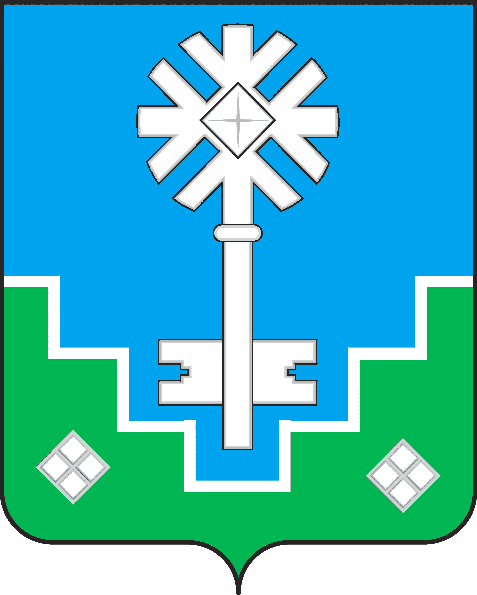 МУНИЦИПАЛЬНОЕ ОБРАЗОВАНИЕ «ГОРОД МИРНЫЙ»МИРНИНСКОГО РАЙОНА РЕСПУБЛИКИ САХА (ЯКУТИЯ)ГОРОДСКОЙ СОВЕТ САХА РЕСПУБЛИКАТЫН МИИРИНЭЙ ОРОЙУОНУН«МИИРИНЭЙ КУОРАТ» МУНИЦИПАЛЬНАЙ ТЭРИЛЛИИ КУОРАТЫН СЭБИЭТЭРЕШЕНИЕБЫhAAРЫЫ13.11.2019  	 	                                                                                           № IV – 25 –1О внесении изменений и дополнений в решение городского Совета от 13.12.2018 № IV-15-2  «О бюджете муниципального образования «Город Мирный» на 2019 год и на плановый период 2020 и 2021 годов»Руководствуясь Бюджетным кодексом Российской Федерации, городской Совет РЕШИЛ: Статья 1.Внести в решение городского Совета от 13.12.2018 № IV-15-2 «О бюджете муниципального образования «Город Мирный» на 2019 год и на плановый период 2020 и 2021 годов», именуемое далее «решение» следующие изменения:1) В статье 1:а) в пункте 1 цифры «1 128 100 832,69» заменить цифрами «1 166 406 785,98»;б) в пункте 2 цифры «1 381 542 847,86» заменить цифрами                       «1 412 659 339,30»;в) в пункте 3 цифры «253 442 015,17» заменить цифрами «246 252 553,32».   2) В статье 2:а) в пункте 1 цифры «830 642 370,60» заменить цифрами «837 975 370,60», цифры «604 739 658,57» заменить цифрами «607 882 723,72»;б) в пункте 2 цифры «865 360 631,83» заменить цифрами «882 866 856,67», цифры «606 195 319,88» заменить цифрами «609 338 385,03»;в) в пункте 3 цифры «34 718 261,23» заменить цифрами «44 891 486,07».3) В статье 3:а) приложение 1 изложить в новой редакции согласно приложению 1 к настоящему решению;4) В статье 4:а) приложение 5 изложить в новой редакции согласно приложению 2 к настоящему решению;б) приложение 6 изложить в новой редакции согласно приложению 3 к настоящему решению;в) приложение 7 изложить в новой редакции согласно приложению 4 к настоящему решению;г) приложение 8 изложить в новой редакции согласно приложению 5 к настоящему решению;д) в пункте 7 цифры «184 751 277,78» заменить цифрами «226 040 994,06», цифры «1 785 400,00» заменить цифрами «9 118 400,00», цифры «1 076 940,00» заменить цифрами «4 220 005,15», приложение 9 изложить в новой редакции согласно приложению 6 к настоящему решению;е)  в пункте 9 цифры «172 316 000,47» заменить цифрами «170 960 447,26»;5) В статье 8:а) приложение 11 изложить в новой редакции согласно приложению 7 к настоящему решению.Статья 2.1) опубликовать настоящее решение в порядке, установленном Уставом МО «Город Мирный»;2) настоящее решение вступает в силу с момента его подписания;3) контроль исполнения настоящего решения возложить на комиссию по бюджету, налоговой политике, землепользованию, собственности   (Дегтярев К.Б.). И.о. председателя городского Совета                                                  Глава  города                  _______________В.А. Белов                       ______________ К.Н. АнтоновПриложение 1
к решению городского Совета
№ IV – 25-1 от 13.11.2019Приложение 1
к решению городского Совета
№ IV – 25-1 от 13.11.2019Приложение 1
к решению городского Совета
№ IV – 25-1 от 13.11.2019Приложение 1
к решению городского Совета
№ IV – 25-1 от 13.11.2019Приложение 1
к решению городского Совета
№ IV – 25-1 от 13.11.2019Приложение 1
к решению городского Совета
№ IV – 25-1 от 13.11.2019Приложение 1
к решению городского Совета
№ IV – 25-1 от 13.11.2019Приложение 1
к решению городского Совета
№ IV – 25-1 от 13.11.2019Приложение 1
к решению городского Совета
№ IV – 25-1 от 13.11.2019Приложение 1
к решению городского Совета
№ IV – 25-1 от 13.11.2019Приложение 1
к решению городского Совета
№ IV – 25-1 от 13.11.2019Прогнозируемый объем поступления доходов в  бюджет муниципального образования "Город Мирный" на 2019 год и на плановый период 2020 и 2021 годовПрогнозируемый объем поступления доходов в  бюджет муниципального образования "Город Мирный" на 2019 год и на плановый период 2020 и 2021 годовПрогнозируемый объем поступления доходов в  бюджет муниципального образования "Город Мирный" на 2019 год и на плановый период 2020 и 2021 годовПрогнозируемый объем поступления доходов в  бюджет муниципального образования "Город Мирный" на 2019 год и на плановый период 2020 и 2021 годовПрогнозируемый объем поступления доходов в  бюджет муниципального образования "Город Мирный" на 2019 год и на плановый период 2020 и 2021 годовПрогнозируемый объем поступления доходов в  бюджет муниципального образования "Город Мирный" на 2019 год и на плановый период 2020 и 2021 годовПрогнозируемый объем поступления доходов в  бюджет муниципального образования "Город Мирный" на 2019 год и на плановый период 2020 и 2021 годовПрогнозируемый объем поступления доходов в  бюджет муниципального образования "Город Мирный" на 2019 год и на плановый период 2020 и 2021 годовПрогнозируемый объем поступления доходов в  бюджет муниципального образования "Город Мирный" на 2019 год и на плановый период 2020 и 2021 годовПрогнозируемый объем поступления доходов в  бюджет муниципального образования "Город Мирный" на 2019 год и на плановый период 2020 и 2021 годовПрогнозируемый объем поступления доходов в  бюджет муниципального образования "Город Мирный" на 2019 год и на плановый период 2020 и 2021 годов(руб.)КБКНаименование доходов2019 год Сумма уточнений             (+, -)2019 год с уточнениями2020 год Сумма уточнений             (+, -)2020 год с уточнениями2021 год Сумма уточнений             (+, -)2021 год НАЛОГОВЫЕ И НЕНАЛОГОВЫЕ ДОХОДЫ568 974 545,740,00568 974 545,74584 956 970,600,00584 956 970,60603 662 718,570,00603 662 718,57Налоговые487 479 592,050,00487 479 592,05495 741 724,600,00495 741 724,60514 350 866,570,00514 350 866,57000 1 01 00000 00 0000 000НАЛОГИ НА ПРИБЫЛЬ, ДОХОДЫ354 573 600,000,00354 573 600,00362 798 200,000,00362 798 200,00381 300 200,000,00381 300 200,00182 1 01 02000 01 0000 110Налог на доходы физических лиц354 573 600,000,00354 573 600,00362 798 200,000,00362 798 200,00381 300 200,000,00381 300 200,00000 1 03 00000 00 0000 000НАЛОГИ НА ТОВАРЫ (РАБОТЫ, УСЛУГИ), РЕАЛИЗУЕМЫЕ НА ТЕРРИТОРИИ РОССИЙСКОЙ ФЕДЕРАЦИИ519 400,050,00519 400,05556 932,600,00556 932,60664 074,570,00664 074,57000 1 03 02000 01 0000 110Акцизы по подакцизным товарам (продукции), производимым на территории Российской Федерации519 400,050,00519 400,05556 932,600,00556 932,60664 074,570,00664 074,57100 1 03 02231 01 0000 110Доходы от уплаты акцизов на дизельное топливо, подлежащие распределению между бюджетами субъектов Российской Федерации и местными бюджетами с учетом установленных дифференцированных нормативов отчислений в местные бюджеты188 348,020,00188 348,02201 816,950,00201 816,95240 168,000,00240 168,00100 1 03 02241 01 0000 110Доходы от уплаты акцизов на моторные масла для дизельных и (или) карбюраторных (инжекторных) двигателей, подлежащие распределению между бюджетами субъектов Российской Федерации и местными бюджетами с учетом установленных дифференцированных нормативов отчислений в местные бюджеты1 319,680,001 319,681 332,550,001 332,551 537,460,001 537,46100 1 03 02251 01 0000 110Доходы от уплаты акцизов на автомобильный бензин, подлежащие распределению между бюджетами субъектов Российской Федерации и местными бюджетами с учетом установленных дифференцированных нормативов отчислений в местные бюджеты364 756,050,00364 756,05391 325,470,00391 325,47465 860,180,00465 860,18100 1 03 02261 01 0000 110Доходы от уплаты акцизов на прямогонный бензин, подлежащие распределению между бюджетами субъектов Российской Федерации и местными бюджетами с учетом установленных дифференцированных нормативов отчислений в местные бюджеты-35 023,700,00-35 023,70-37 542,370,00-37 542,37-43 491,070,00-43 491,07000 1 05 00000 00 0000 000НАЛОГИ НА СОВОКУПНЫЙ ДОХОД33 000,000,0033 000,0033 000,000,0033 000,0033 000,000,0033 000,00000 1 05 03000 01 0000 110Единый сельскохозяйственный налог33 000,000,0033 000,0033 000,000,0033 000,0033 000,000,0033 000,00182 1 05 03010 01 1000 110Единый сельскохозяйственный налог33 000,000,0033 000,0033 000,000,0033 000,0033 000,000,0033 000,00000 1 06 00000 00 0000 000НАЛОГИ НА ИМУЩЕСТВО132 353 592,000,00132 353 592,00132 353 592,000,00132 353 592,00132 353 592,000,00132 353 592,00000 1 06 01000 00 0000 110Налог на имущество физических лиц8 500 000,000,008 500 000,008 500 000,000,008 500 000,008 500 000,000,008 500 000,00182 1 06 01030 13 0000 110Налог на имущество физических лиц, взимаемый по ставкам, применяемым к объектам налогообложения, расположенным в границах городских поселений8 500 000,000,008 500 000,008 500 000,000,008 500 000,008 500 000,000,008 500 000,00000 1 06 06000 00 0000 110Земельный налог123 853 592,000,00123 853 592,00123 853 592,000,00123 853 592,00123 853 592,000,00123 853 592,00182 1 06 06033 13 0000 110Земельный налог с организаций, обладающих земельным участком, расположенным в границах городских поселений120 640 822,000,00120 640 822,00120 640 822,000,00120 640 822,00120 640 822,000,00120 640 822,00182 1 06 06043 13 0000 110Земельный налог с физических лиц, обладающих земельным участком, расположенным в границах городских поселений3 212 770,000,003 212 770,003 212 770,000,003 212 770,003 212 770,000,003 212 770,00Неналоговые81 494 953,690,0081 494 953,6989 215 246,000,0089 215 246,0089 311 852,000,0089 311 852,00000 1 11 00000 00 0000 000ДОХОДЫ ОТ ИСПОЛЬЗОВАНИЯ ИМУЩЕСТВА, НАХОДЯЩЕГОСЯ В ГОСУДАРСТВЕННОЙ И МУНИЦИПАЛЬНОЙ СОБСТВЕННОСТИ77 616 898,030,0077 616 898,0386 677 036,000,0086 677 036,0086 715 602,000,0086 715 602,00000 1 11 05000 00 0000 120Доходы, получаемые в виде арендной либо иной платы за передачу в возмездное пользование государственного и муниципального имущества (за исключением имущества бюджетных и автономных учреждений, а также имущества государственных и муниципальных унитарных предприятий, в том числе казенных)76 627 003,030,0076 627 003,0385 649 168,000,0085 649 168,0085 649 168,000,0085 649 168,00801 1 11 05013 13 0000 120Доходы, получаемые в виде арендной платы за земельные участки, государственная собственность на которые не разграничена и которые расположены в границах городских поселений, а также средства от продажи права на заключение договоров аренды указанных земельных участков95 546 960,000,0095 546 960,0077 678 548,000,0077 678 548,0077 678 548,000,0077 678 548,00801 1 11 05025 13 0000 120Доходы, получаемые в виде арендной платы, а также средства от продажи права на заключение договоров аренды за земли, находящиеся в собственности городских поселений (за исключением земельных участков муниципальных бюджетных и автономных учреждений)103 490,000,00103 490,00103 490,000,00103 490,00103 490,000,00103 490,00801 1 11 05035 13 0000 120Доходы от сдачи в аренду имущества, находящегося в оперативном управлении органов управления городских поселений и созданных ими учреждений (за исключением имущества муниципальных бюджетных и автономных учреждений)-30 955 116,970,00-30 955 116,970,000,000,000,000,000,00801 1 11 05075 13 0000 120Доходы от сдачи в аренду имущества, составляющего казну городских поселений (за исключением земельных участков)11 931 670,000,0011 931 670,007 867 130,000,007 867 130,007 867 130,000,007 867 130,00000 1 11 07000 00 0000 120Платежи от государственных и муниципальных унитарных предприятий63 700,000,0063 700,0063 700,000,0063 700,0063 700,000,0063 700,00801 1 11 07015 13 0000 120Доходы от перечисления части прибыли, остающейся после уплаты налогов и иных обязательных платежей муниципальных унитарных предприятий, созданных городскими поселениями63 700,000,0063 700,0063 700,000,0063 700,0063 700,000,0063 700,00000 1 11 09000 00 0000 120Прочие доходы от использования имущества и прав, находящихся в государственной и муниципальной собственности (за исключением имущества бюджетных и автономных учреждений, а также имущества государственных и муниципальных унитарных предприятий, в том числе казенных926 195,000,00926 195,00964 168,000,00964 168,001 002 734,000,001 002 734,00801 1 11 09045 13 0000 120Прочие поступления от использования имущества, находящегося в собственности городских поселений (за исключением имущества муниципальных бюджетных и автономных учреждений, а также имущества муниципальных унитарных предприятий, в том числе казенных)926 195,000,00926 195,00964 168,000,00964 168,001 002 734,000,001 002 734,00000 1 13 00000 00 0000 000ДОХОДЫ ОТ ОКАЗАНИЯ ПЛАТНЫХ УСЛУГ (РАБОТ) И КОМПЕНСАЦИИ ЗАТРАТ ГОСУДАРСТВА2 878 055,660,002 878 055,661 538 210,000,001 538 210,001 596 250,000,001 596 250,00000 1 13 01000 00 0000 130Доходы от оказания платных услуг (работ)2 878 055,660,002 878 055,661 538 210,000,001 538 210,001 596 250,000,001 596 250,00801 1 13 01995 13 0000 130Прочие доходы от оказания платных услуг (работ) получателями средств бюджетов городских поселений1 472 670,000,001 472 670,001 538 210,000,001 538 210,001 596 250,000,001 596 250,00801 1 13 02995 13 0000 130Прочие доходы от компенсации затрат бюджетов городских поселений1 405 385,660,001 405 385,660,000,000,000,000,000,00000 1 14 00000 00 0000 000ДОХОДЫ ОТ ПРОДАЖИ МАТЕРИАЛЬНЫХ И НЕМАТЕРИАЛЬНЫХ АКТИВОВ1 000 000,000,001 000 000,001 000 000,000,001 000 000,001 000 000,000,001 000 000,00000 1 14 06000 00 0000 430Доходы от продажи земельных участков, находящихся в государственной и муниципальной собственности 1 000 000,000,001 000 000,001 000 000,000,001 000 000,001 000 000,000,001 000 000,00801 1 14 06013 13 0000 430Доходы от продажи земельных участков, государственная собственность на которые не разраничена и которые расположены в границах городских поселений1 000 000,000,001 000 000,001 000 000,000,001 000 000,001 000 000,000,001 000 000,00БЕЗВОЗМЕЗДНЫЕ ПОСТУПЛЕНИЯ559 126 286,9538 305 953,29597 432 240,24245 685 400,007 333 000,00253 018 400,001 076 940,003 143 065,154 220 005,15000 2 02 00000 00 0000 000Безвозмездные поступления от других бюджетов бюджетной системы РФ184 751 277,7841 289 716,28226 040 994,061 785 400,007 333 000,009 118 400,001 076 940,003 143 065,154 220 005,15801 2 02 20077 13 6400 150Субсидии бюджетам городских поселений на софинансирование капитальных вложений в объекты муниципальной собственности23 862 900,0026 602 100,0050 465 000,000,000,000,000,000,00802 2 02 29999 13 6265 130Программы по поддержке местных инициатив4 500 000,000,004 500 000,000,000,000,000,000,000,00801 2 02 30024 13 6336 150Субвенция на отдельные государственные полномочия по организации проведения мероприятий по предупреждению и ликвидации болезней животных, их лечению, защите населения от болезней, общих для человека и животных1 076 940,000,001 076 940,001 785 400,000,001 785 400,001 076 940,000,001 076 940,00801 2 02 45160 13 0000 150Межбюджетные трансферты, передаваемые бюджетам городских поселений для компенсации дополнительных расходов, возникших в результате решений, принятых органами власти другого уровня155 311 437,7814 687 616,28169 999 054,060,007 333 000,007 333 000,000,003 143 065,153 143 065,15000 2 07 00000 00 0000 000ПРОЧИЕ БЕЗВОЗМЕЗДНЫЕ ПОСТУПЛЕНИЯ385 920 000,000,00385 920 000,00243 900 000,000,00243 900 000,000,000,000,00801 2 07 05030 13 0000 150Прочие безвозмездные поступления в бюджеты городских поселений385 920 000,000,00385 920 000,00243 900 000,000,00243 900 000,000,000,000,00000 2 19 00000 00 0000 000ВОЗВРАТ ОСТАТКОВ СУБСИДИЙ, СУБВЕНЦИЙ И ИНЫХ МЕЖБЮДЖЕТНЫХ ТРАНСФЕРТОВ, ИМЕЮЩИХ ЦЕЛЕВОЕ НАЗНАЧЕНИЕ, ПРОШЛЫХ ЛЕТ-11 544 990,83-2 983 762,99-14 528 753,820,000,000,000,000,000,00801 2 19 60010 13 0000 150Возврат прочих остатков субсидий, субвенций и иных межбюджетных трансфертов, имеющих целевое назначение, прошлых лет из бюджетов городских поселений-11 544 990,83-2 983 762,99-14 528 753,820,000,000,000,000,000,00ВСЕГО ДОХОДОВВСЕГО ДОХОДОВ1 128 100 832,6938 305 953,291 166 406 785,98830 642 370,607 333 000,00837 975 370,60604 739 658,573 143 065,15607 882 723,72Приложение 2
к решению городского Совета
№ IV – 25-1 от 13.11.2019Приложение 2
к решению городского Совета
№ IV – 25-1 от 13.11.2019Приложение 2
к решению городского Совета
№ IV – 25-1 от 13.11.2019Приложение 2
к решению городского Совета
№ IV – 25-1 от 13.11.2019Приложение 2
к решению городского Совета
№ IV – 25-1 от 13.11.2019Приложение 2
к решению городского Совета
№ IV – 25-1 от 13.11.2019Приложение 2
к решению городского Совета
№ IV – 25-1 от 13.11.2019Приложение 2
к решению городского Совета
№ IV – 25-1 от 13.11.2019Приложение 2
к решению городского Совета
№ IV – 25-1 от 13.11.2019Приложение 2
к решению городского Совета
№ IV – 25-1 от 13.11.2019Приложение 2
к решению городского Совета
№ IV – 25-1 от 13.11.2019Приложение 2
к решению городского Совета
№ IV – 25-1 от 13.11.2019Распределение бюджетных ассигнований по целевым статьям и группам видов расходов на реализацию муниципальных  программ на 2019 год и на плановый период 2020 и 2021 годовРаспределение бюджетных ассигнований по целевым статьям и группам видов расходов на реализацию муниципальных  программ на 2019 год и на плановый период 2020 и 2021 годовРаспределение бюджетных ассигнований по целевым статьям и группам видов расходов на реализацию муниципальных  программ на 2019 год и на плановый период 2020 и 2021 годовРаспределение бюджетных ассигнований по целевым статьям и группам видов расходов на реализацию муниципальных  программ на 2019 год и на плановый период 2020 и 2021 годовРаспределение бюджетных ассигнований по целевым статьям и группам видов расходов на реализацию муниципальных  программ на 2019 год и на плановый период 2020 и 2021 годовРаспределение бюджетных ассигнований по целевым статьям и группам видов расходов на реализацию муниципальных  программ на 2019 год и на плановый период 2020 и 2021 годовРаспределение бюджетных ассигнований по целевым статьям и группам видов расходов на реализацию муниципальных  программ на 2019 год и на плановый период 2020 и 2021 годовРаспределение бюджетных ассигнований по целевым статьям и группам видов расходов на реализацию муниципальных  программ на 2019 год и на плановый период 2020 и 2021 годовРаспределение бюджетных ассигнований по целевым статьям и группам видов расходов на реализацию муниципальных  программ на 2019 год и на плановый период 2020 и 2021 годовРаспределение бюджетных ассигнований по целевым статьям и группам видов расходов на реализацию муниципальных  программ на 2019 год и на плановый период 2020 и 2021 годовРаспределение бюджетных ассигнований по целевым статьям и группам видов расходов на реализацию муниципальных  программ на 2019 год и на плановый период 2020 и 2021 годовРаспределение бюджетных ассигнований по целевым статьям и группам видов расходов на реализацию муниципальных  программ на 2019 год и на плановый период 2020 и 2021 годов(руб.)(руб.)(руб.)(руб.)(руб.)(руб.)(руб.)(руб.)(руб.)(руб.)(руб.)(руб.)НаименованиеЦСРВР2019Сумма уточнений (+, -)2019 с уточнениями2020Сумма уточнений (+, -)2020 с уточнениями2021Сумма уточнений (+, -)2021 с уточнениямиВСЕГО1 164 405 252,4623 823 164,571 188 228 417,03638 618 575,439 494 708,17648 113 283,60391 992 695,483 143 065,15395 135 760,63Развитие культуры10 0 00 0000024 034 190,47-2 650 000,0021 384 190,4715 148 320,00599 970,0015 748 290,0014 599 590,000,0014 599 590,00Обеспечение прав граждан на участие в культурной жизни10 2 00 0000019 912 235,49-2 650 000,0017 262 235,4914 923 840,000,0014 923 840,0014 538 670,000,0014 538 670,00Культурно-массовые и информационно-просветительские мероприятия10 2 00 1000219 912 235,49-2 650 000,0017 262 235,4914 923 840,000,0014 923 840,0014 538 670,000,0014 538 670,00Расходы на выплаты персоналу10 2 00 10002100844 400,000,00844 400,00869 300,000,00869 300,00859 800,000,00859 800,00Закупка товаров, работ и услуг для обеспечения государственных (муниципальных) нужд10 2 00 1000220017 777 835,49-2 650 000,0015 127 835,4913 348 480,000,0013 348 480,0012 963 870,000,0012 963 870,00Социальное обеспечение и иные выплаты населению10 2 00 10002300690 000,000,00690 000,00706 060,000,00706 060,00715 000,000,00715 000,00Иные бюджетные ассигнования10 2 00 10002800600 000,000,00600 000,000,000,000,000,00Сохранение культурного и исторического наследия, расширение доступа населения к культурным ценностям и информации10 3 00 0000056 300,000,0056 300,0058 574,000,0058 574,0060 920,000,0060 920,00Создание современной модели библиотечных фондов10 3 01 1000156 300,000,0056 300,0058 574,000,0058 574,0060 920,000,0060 920,00Закупка товаров, работ и услуг для обеспечения государственных (муниципальных) нужд10 3 01 1000120056 300,000,0056 300,0058 574,000,0058 574,0060 920,000,0060 920,00Модернизация и укрепление ресурсов  учреждений культуры и искусства10 7 00 000004 065 654,980,004 065 654,98165 906,00599 970,00765 876,000,000,000,00Укрепление материально-технической базы учреждений культуры и искусства10 7 00 100014 065 654,980,004 065 654,98165 906,00599 970,00765 876,000,000,000,00Закупка товаров, работ и услуг для обеспечения государственных (муниципальных) нужд10 7 00 100012004 065 654,980,004 065 654,98165 906,00599 970,00765 876,000,000,000,00Реализация молодежной политики и патриотического воспитания граждан 11 0 00 000001 742 970,200,001 742 970,201 905 081,000,001 905 081,001 974 770,000,001 974 770,00Создание условий для развития потенциала подрастающего поколения, молодежи11 2 00 000001 321 140,000,001 321 140,001 381 190,000,001 381 190,001 429 930,000,001 429 930,00Организация и проведение мероприятий в области муниципальной молодежной политики11 2 00 110201 321 140,000,001 321 140,001 381 190,000,001 381 190,001 429 930,000,001 429 930,00Расходы на выплаты персоналу11 2 00 11020100595 000,000,00595 000,00646 180,000,00646 180,00677 200,000,00677 200,00Закупка товаров, работ и услуг для обеспечения государственных (муниципальных) нужд11 2 00 11020200606 140,000,00606 140,00615 010,000,00615 010,00632 730,000,00632 730,00Социальное обеспечение и иные выплаты населению11 2 00 11020300120 000,000,00120 000,00120 000,000,00120 000,00120 000,000,00120 000,00Воспитание патриотизма у граждан -национальная идея государства11 3 00 00000304 909,200,00304 909,20401 320,000,00401 320,00417 370,000,00417 370,00Организация, проведение мероприятий по гражданско-патриотическому воспитанию молодежи11 3 00 11010181 853,200,00181 853,20280 790,000,00280 790,00291 990,000,00291 990,00Закупка товаров, работ и услуг для обеспечения государственных (муниципальных) нужд11 3 00 11010200181 853,200,00181 853,20280 790,000,00280 790,00291 990,000,00291 990,00Организация деятельности волонтеров11 3 00 11040123 056,000,00123 056,00120 530,000,00120 530,00125 380,000,00125 380,00Закупка товаров, работ и услуг для обеспечения государственных (муниципальных) нужд11 3 00 11040200123 056,000,00123 056,00120 530,000,00120 530,00125 380,000,00125 380,00Семейная политика11 5 00 00000116 921,000,00116 921,00122 571,000,00122 571,00127 470,000,00127 470,00Популяризация семейных ценностей и реализация мероприятий в области семейной и демографической политики по улучшению положения семей, детей и женщин, повышению ответственного родительства11 5 00 11010116 921,000,00116 921,00122 571,000,00122 571,00127 470,000,00127 470,00Закупка товаров, работ и услуг для обеспечения государственных (муниципальных) нужд11 5 00 11010200116 921,000,00116 921,00122 571,000,00122 571,00127 470,000,00127 470,00Развитие физической культуры и спорта14 0 00 0000047 194 232,80-599 970,0046 594 262,8047 058 173,000,0047 058 173,0048 581 625,000,0048 581 625,00Обеспечивающая подпрограмма14 1 00 0000033 805 110,00-599 970,0033 205 140,0035 598 590,000,0035 598 590,0037 285 230,000,0037 285 230,00Расходы на обеспечение деятельности (оказание услуг) муниципальных учреждений14 1 00 2200133 805 110,00-599 970,0033 205 140,0035 598 590,000,0035 598 590,0037 285 230,000,0037 285 230,00Расходы на выплаты персоналу14 1 00 2200110024 299 900,00-1 897,0024 298 003,0024 750 390,000,0024 750 390,0026 670 060,000,0026 670 060,00Закупка товаров, работ и услуг для обеспечения государственных (муниципальных) нужд14 1 00 220012008 369 530,00-581 748,007 787 782,008 308 100,000,008 308 100,008 071 530,000,008 071 530,00Иные бюджетные ассигнования14 1 00 220018001 135 680,00-16 325,001 119 355,002 540 100,000,002 540 100,002 543 640,000,002 543 640,00Развитие массового спорта14 2 00 0000013 389 122,800,0013 389 122,8011 459 583,000,0011 459 583,0011 296 395,000,0011 296 395,00Организация и проведение физкультурно-оздоровительных и спортивно-массовых мероприятий14 2 00 100108 958 000,000,008 958 000,007 766 720,000,007 766 720,007 749 405,000,007 749 405,00Расходы на выплаты персоналу14 2 00 100101001 800 000,000,001 800 000,001 400 000,000,001 400 000,001 200 000,000,001 200 000,00Закупка товаров, работ и услуг для обеспечения государственных (муниципальных) нужд14 2 00 100102006 118 000,000,006 118 000,006 126 720,000,006 126 720,006 299 805,000,006 299 805,00Социальное обеспечение и иные выплаты населению14 2 00 100103001 040 000,000,001 040 000,00240 000,000,00240 000,00249 600,000,00249 600,00Реализация мероприятий по поэтапному внедрению Всероссийского физкультурно-спортивного комплекса "Готов к труду и обороне" (ГТО)14 2 00 100201 322 624,000,001 322 624,00457 600,000,00457 600,00453 170,000,00453 170,00Закупка товаров, работ и услуг для обеспечения государственных (муниципальных) нужд14 2 00 10020200807 164,000,00807 164,00457 600,000,00457 600,00453 170,000,00453 170,00Капитальные вложения в объекты государственной (муниципальной) собственности14 2 00 10020400515 460,000,00515 460,000,000,000,000,000,000,00Оснащение спортивным инвентарем и оборудованием имеющихся и вновь введенных спортивных объектов14 2 00 100503 108 498,800,003 108 498,803 235 263,000,003 235 263,003 093 820,000,003 093 820,00Закупка товаров, работ и услуг для обеспечения государственных (муниципальных) нужд14 2 00 100502003 108 498,800,003 108 498,803 235 263,000,003 235 263,003 093 820,000,003 093 820,00Социальная поддержка граждан15 0 00 0000010 023 340,000,0010 023 340,008 863 757,000,008 863 757,009 207 944,000,009 207 944,00Расходы на обеспечение деятельности (оказание услуг) муниципальных учреждений15 1 00 22001613 000,000,00613 000,00723 000,000,00723 000,00740 000,000,00740 000,00Закупка товаров, работ и услуг для обеспечения государственных (муниципальных) нужд15 1 00 22001200613 000,000,00613 000,00723 000,000,00723 000,00740 000,000,00740 000,00Поддержка социально ориентированных некоммерческих организаций15 2 00 100101 122 326,000,001 122 326,001 236 757,000,001 236 757,001 327 944,000,001 327 944,00Предоставление субсидий бюджетным, автономным учреждениям и иным некоммерческим организациям15 2 00 100106001 122 326,000,001 122 326,001 236 757,000,001 236 757,001 327 944,000,001 327 944,00Меры социальной поддержки отдельных категорий граждан15 3 00 000008 288 014,000,008 288 014,006 904 000,000,006 904 000,007 140 000,000,007 140 000,00Меры социальной поддержки для семьи и детей из малообеспеченных и многодетных семей15 3 00 100101 876 000,000,001 876 000,00457 000,000,00457 000,00540 000,000,00540 000,00Закупка товаров, работ и услуг для обеспечения государственных (муниципальных) нужд15 3 00 10010200371 200,000,00371 200,00457 000,000,00457 000,00540 000,000,00540 000,00Социальное обеспечение и иные выплаты населению15 3 00 100103001 504 800,000,001 504 800,000,000,000,000,000,000,00Поддержка ветеранов войны, тыла и труда15 3 00 100201 020 000,000,001 020 000,00969 000,000,00969 000,00918 000,000,00918 000,00Закупка товаров, работ и услуг для обеспечения государственных (муниципальных) нужд15 3 00 1002020020 000,000,0020 000,0019 000,000,0019 000,0018 000,000,0018 000,00Социальное обеспечение и иные выплаты населению15 3 00 100203001 000 000,000,001 000 000,00950 000,000,00950 000,00900 000,000,00900 000,00Ежемесячные доплаты к трудовой пенсии лицам, замещавшим муниципальные должности и должности муниципальной службы15 3 00 710101 500 000,000,001 500 000,001 500 000,000,001 500 000,001 500 000,000,001 500 000,00Социальное обеспечение и иные выплаты населению15 3 00 710103001 500 000,000,001 500 000,001 500 000,000,001 500 000,001 500 000,000,001 500 000,00Иные социальные выплаты отдельным категориям граждан по муниципальным правовым актам муниципальных образований15 3 00 710203 892 014,000,003 892 014,003 978 000,000,003 978 000,004 182 000,000,004 182 000,00Закупка товаров, работ и услуг для обеспечения государственных (муниципальных) нужд15 3 00 7102020076 314,000,0076 314,0078 000,000,0078 000,0082 000,000,0082 000,00Социальное обеспечение и иные выплаты населению15 3 00 710203003 815 700,000,003 815 700,003 900 000,000,003 900 000,004 100 000,000,004 100 000,00Развитие транспортного комплекса18 0 00 00000115 423 182,80-2 781 020,55112 642 162,2577 700 358,000,0077 700 358,0078 205 011,000,0078 205 011,00Обеспечивающая подпрограмма18 1 00 0000050 619 345,770,0050 619 345,7752 600 972,000,0052 600 972,0054 705 011,000,0054 705 011,00Расходы на обеспечение деятельности (оказание услуг) муниципальных учреждений18 1 00 2200150 619 345,770,0050 619 345,7752 600 972,000,0052 600 972,0054 705 011,000,0054 705 011,00Расходы на выплаты персоналу18 1 00 2200110044 767 435,000,0044 767 435,0046 950 530,000,0046 950 530,0048 828 551,000,0048 828 551,00Закупка товаров, работ и услуг для обеспечения государственных (муниципальных) нужд18 1 00 220012005 009 347,770,005 009 347,774 770 806,000,004 770 806,004 808 699,000,004 808 699,00Иные бюджетные ассигнования18 1 00 22001800842 563,000,00842 563,00879 636,000,00879 636,001 067 761,000,001 067 761,00Дорожное хозяйство18 5 00 0000064 803 837,03-2 781 020,5562 022 816,4825 099 386,000,0025 099 386,0023 500 000,000,0023 500 000,00Содержание, текущий и капитальный ремонт автомобильных дорог общего пользования местного значения18 5 00 1001064 803 837,03-2 781 020,5562 022 816,4825 099 386,000,0025 099 386,0023 500 000,000,0023 500 000,00Закупка товаров, работ и услуг для обеспечения государственных (муниципальных) нужд18 5 00 1001020064 803 837,03-2 781 020,5562 022 816,4825 099 386,000,0025 099 386,0023 500 000,000,0023 500 000,00Обеспечение качественным жильем и повышение качества жилищно-коммунальных услуг20 0 00 00000735 863 831,6737 128 673,64772 992 505,31298 478 460,81411 518,17298 889 978,9849 746 729,000,0049 746 729,00Подпрограмма "Реализация градостроительной политики, развитие и освоение территорий"20 2 00 0000067 992 364,1828 996 328,1696 988 692,349 556 116,99411 518,179 967 635,164 000 000,000,004 000 000,00Подготовка документов территориального планирования муниципальных образований20 2 00 100104 063 839,48-1 780 585,912 283 253,574 000 000,000,004 000 000,004 000 000,000,004 000 000,00Закупка товаров, работ и услуг для обеспечения государственных (муниципальных) нужд20 2 00 100102004 063 839,48-1 780 585,912 283 253,574 000 000,000,004 000 000,004 000 000,000,004 000 000,00Развитие и освоение территорий в целях стимулирования строительства индивидуальных жилых домов (софинансирование) (за счет средств ГБ)20 2 00 6400123 862 900,0026 602 100,0050 465 000,000,000,000,000,000,000,00Закупка товаров, работ и услуг для обеспечения государственных (муниципальных) нужд20 2 00 6400120023 862 900,0026 602 100,0050 465 000,000,000,000,000,000,000,00Развитие и освоение территорий в целях стимулирования строительства индивидуальных жилых домов (софинансирование) (за счет средств МБ)20 2 00 S400140 065 624,704 174 814,0744 240 438,775 556 116,99411 518,175 967 635,160,000,000,00Закупка товаров, работ и услуг для обеспечения государственных (муниципальных) нужд20 2 00 S400120040 065 624,704 174 814,0744 240 438,770,000,000,000,000,000,00Капитальные вложения в объекты государственной (муниципальной) собственности20 2 00 S40014000,000,000,005 556 116,99411 518,175 967 635,160,000,000,00Подпрограмма "Обеспечение граждан доступным и комфортным жильем"20 3 00 00000535 747 800,59151 144,57535 898 945,16278 155 222,820,00278 155 222,8233 132 069,000,0033 132 069,00Обеспечение жильем работников муниципальной бюджетной сферы20 3 00 100103 967 623,000,003 967 623,004 120 198,000,004 120 198,004 265 006,000,004 265 006,00Социальное обеспечение и иные выплаты населению20 3 00 10010300500 000,000,00500 000,00500 000,000,00500 000,00500 000,000,00500 000,00Капитальные вложения в объекты государственной (муниципальной) собственности20 3 00 100104003 467 623,000,003 467 623,003 620 198,000,003 620 198,003 765 006,000,003 765 006,00Предоставление жилых помещений по договорам социального найма муниципального жилищного фонда20 3 00 1002027 010 638,45151 144,5727 161 783,0224 748 684,000,0024 748 684,0025 770 001,000,0025 770 001,00Закупка товаров, работ и услуг для обеспечения государственных (муниципальных) нужд20 3 00 100202009 790 604,00151 144,579 941 748,576 750 979,000,006 750 979,007 052 388,000,007 052 388,00Капитальные вложения в объекты государственной (муниципальной) собственности20 3 00 1002040017 220 034,450,0017 220 034,4517 997 705,000,0017 997 705,0018 717 613,000,0018 717 613,00Обеспечение жильем молодых семей (за счет средств МБ)20 3 00 S40012 782 563,000,002 782 563,002 935 603,000,002 935 603,003 097 062,000,003 097 062,00Межбюджетные трансферты20 3 00 S40015002 782 563,000,002 782 563,002 935 603,000,002 935 603,003 097 062,000,003 097 062,00Переселение граждан из аварийного жилищного фонда (за счет средств МБ)20 3 00 S4003501 986 976,140,00501 986 976,14246 350 737,820,00246 350 737,820,000,000,00Закупка товаров, работ и услуг для обеспечения государственных (муниципальных) нужд20 3 00 S400320014 039 792,390,0014 039 792,39950 000,000,00950 000,000,000,000,00Капитальные вложения в объекты государственной (муниципальной) собственности20 3 00 S4003400487 947 183,750,00487 947 183,75245 400 737,820,00245 400 737,820,000,000,00Капитальный ремонт общего имущества многоквартирных домов20 4 00 0000053 791 733,686 224 594,5060 016 328,183 023 000,000,003 023 000,003 243 397,000,003 243 397,00Текущий и капитальный ремонт муниципального жилищного фонда20 4 00 1003053 791 733,686 224 594,5060 016 328,183 023 000,000,003 023 000,003 243 397,000,003 243 397,00Закупка товаров, работ и услуг для обеспечения государственных (муниципальных) нужд20 4 00 1003020046 521 055,24-327 610,2446 193 445,003 023 000,000,003 023 000,003 243 397,000,003 243 397,00Иные бюджетные ассигнования20 4 00 100308007 270 678,446 552 204,7413 822 883,180,000,000,000,000,000,00Подпрограмма "Модернизация объектов коммунальной инфраструктуры"20 7 00 0000078 331 933,221 756 606,4180 088 539,637 327 071,000,007 327 071,008 936 783,000,008 936 783,00Развитие систем коммунальной инфраструктуры муниципальных образований20 7 00 1001078 331 933,221 756 606,4180 088 539,637 327 071,000,007 327 071,008 936 783,000,008 936 783,00Закупка товаров, работ и услуг для обеспечения государственных (муниципальных) нужд20 7 00 1001020039 760 663,5715 551,0039 776 214,572 827 071,000,002 827 071,001 761 265,000,001 761 265,00Капитальные вложения в объекты государственной (муниципальной) собственности20 7 00 1001040031 550 278,000,0031 550 278,000,000,000,002 675 518,000,002 675 518,00Иные бюджетные ассигнования20 7 00 100108007 020 991,651 741 055,418 762 047,064 500 000,000,004 500 000,004 500 000,000,004 500 000,00Реализация мероприятий по энергосбережению и повышению энергетической эффективности20 А 00 000000,000,000,00417 050,000,00417 050,00434 480,000,00434 480,00Мероприятия по энергосбережению и повышению энергетической эффективности на объектах муниципальной собственности20 А 00 100100,000,000,00417 050,000,00417 050,00434 480,000,00434 480,00Закупка товаров, работ и услуг для обеспечения государственных (муниципальных) нужд20 А 00 100102000,000,000,00417 050,000,00417 050,00434 480,000,00434 480,00Развитие информационного общества21 0 00 000003 280 426,000,003 280 426,003 163 320,000,003 163 320,003 289 854,000,003 289 854,00Развитие печатных и электронных средств массовой информации21 4 00 000003 280 426,000,003 280 426,003 163 320,000,003 163 320,003 289 854,000,003 289 854,00Развитие теле-, радиовещания и периодической печати21 4 00 100103 280 426,000,003 280 426,003 163 320,000,003 163 320,003 289 854,000,003 289 854,00Закупка товаров, работ и услуг для обеспечения государственных (муниципальных) нужд21 4 00 100102003 280 426,000,003 280 426,003 163 320,000,003 163 320,003 289 854,000,003 289 854,00Обеспечение безопасности жизнедеятельности населения Республики Саха (Якутия)22 0 00 000002 143 035,000,002 143 035,002 787 126,000,002 787 126,002 898 613,000,002 898 613,00Обеспечение пожарной безопасности, защита населения, территорий от чрезвычайных ситуаций, и гражданская оборона в Республике Саха (Якутия)22 2 00 000002 143 035,000,002 143 035,002 787 126,000,002 787 126,002 898 613,000,002 898 613,00Обеспечение мероприятий по пожарной безопасности, защиты населения, территорий от чрезвычайных ситуаций22 2 00 100502 143 035,000,002 143 035,002 787 126,000,002 787 126,002 898 613,000,002 898 613,00Закупка товаров, работ и услуг для обеспечения государственных (муниципальных) нужд22 2 00 100502002 143 035,000,002 143 035,002 787 126,000,002 787 126,002 898 613,000,002 898 613,00Формирование современной городской среды на территории Республики Саха (Якутия)23 0 00 00000212 923 369,52-8 616 836,17204 306 533,35170 928 865,628 483 220,00179 412 085,62171 175 536,483 143 065,15174 318 601,63Создание условий для повышения качества и комфорта территорий муниципальных образований Республики Саха (Якутия)23 1 00 000005 743 416,250,005 743 416,255 369 864,000,005 369 864,000,000,000,00Поддержка государственных программ субъектов Россиийской Федерации и муниципальных программ формирования современной городской среды (за счет средств  МБ)23 1 00 L55505 743 416,250,005 743 416,255 369 864,000,005 369 864,000,000,000,00Закупка товаров, работ и услуг для обеспечения государственных (муниципальных) нужд23 1 00 L55502005 743 416,250,005 743 416,255 369 864,000,005 369 864,000,000,000,00Поддержка государственных программ субъектов Pоссийской Федерации и муниципальных программ формирования современной городской среды23 1 F2 555500,000,000,000,000,000,000,000,000,00Закупка товаров, работ и услуг для обеспечения государственных (муниципальных) нужд23 1 F2 555502000,000,000,000,000,000,000,000,000,00Содействие развитию благоустройства территорий муниципальных образований23 2 00 00000207 179 953,27-8 616 836,17198 563 117,10165 559 001,628 483 220,00174 042 221,62171 175 536,483 143 065,15174 318 601,63Содержание и ремонт объектов уличного освещения23 2 00 1001014 895 718,6439 465,0014 935 183,6424 441 102,000,0024 441 102,0025 386 746,000,0025 386 746,00Закупка товаров, работ и услуг для обеспечения государственных (муниципальных) нужд23 2 00 1001020014 895 718,6439 465,0014 935 183,6424 441 102,000,0024 441 102,0025 386 746,000,0025 386 746,00Очистка и посадка зеленой зоны23 2 00 100206 994 558,01-5 950,006 988 608,010,000,000,000,000,000,00Закупка товаров, работ и услуг для обеспечения государственных (муниципальных) нужд23 2 00 100202006 994 558,01-5 950,006 988 608,010,000,000,000,000,000,00Организация ритуальных услуг и содержание мест захоронения23 2 00 100305 054 199,000,005 054 199,005 276 584,000,005 276 584,005 487 646,000,005 487 646,00Предоставление субсидий бюджетным, автономным учреждениям и иным некоммерческим организациям23 2 00 100306005 054 199,000,005 054 199,005 276 584,000,005 276 584,005 487 646,000,005 487 646,00Содержание скверов и площадей23 2 00 1004017 780 568,06-54 791,0017 725 777,0618 784 439,000,0018 784 439,0019 535 816,000,0019 535 816,00Закупка товаров, работ и услуг для обеспечения государственных (муниципальных) нужд23 2 00 1004020017 780 568,06-54 791,0017 725 777,0618 784 439,000,0018 784 439,0019 535 816,000,0019 535 816,00Текущее содержание и ремонт дорог общего пользования и инженерных сооружений на них23 2 00 1007097 457 114,761 425 467,3498 882 582,10104 656 934,000,00104 656 934,00107 495 669,000,00107 495 669,00Закупка товаров, работ и услуг для обеспечения государственных (муниципальных) нужд23 2 00 1007020097 457 114,761 425 467,3498 882 582,10104 346 934,000,00104 346 934,00106 045 669,000,00106 045 669,00Капитальные вложения в объекты государственной (муниципальной) собственности23 2 00 100704000,000,000,00310 000,000,00310 000,001 450 000,000,001 450 000,00Содержание и капитальный ремонт дворовых территорий многоквартирных домов, проездов к дворовым территориям многоквартиных домов23 2 00 1008010 055 048,680,0010 055 048,680,000,000,00912 185,000,00912 185,00Закупка товаров, работ и услуг для обеспечения государственных (муниципальных) нужд23 2 00 1008020010 055 048,680,0010 055 048,680,000,000,00912 185,000,00912 185,00Прочие мероприятия по благоустройству23 2 00 1009048 627 746,12-10 305 427,5138 322 318,6112 399 942,628 483 220,0020 883 162,6212 357 474,483 143 065,1515 500 539,63Закупка товаров, работ и услуг для обеспечения государственных (муниципальных) нужд23 2 00 1009020044 224 389,87-10 277 586,7833 946 803,099 229 137,628 483 220,0017 712 357,628 640 678,483 143 065,1511 783 743,63Социальное обеспечение и иные выплаты населению23 2 00 10090300515 000,000,00515 000,00542 647,000,00542 647,00561 553,000,00561 553,00Капитальные вложения в объекты государственной (муниципальной) собственности23 2 00 100904003 888 356,25-27 840,733 860 515,522 628 158,000,002 628 158,003 155 243,000,003 155 243,00Реализация на территории Республики Саха (Якутия) проектов развития общественной инфраструктуры, основанных на местных инициативах (за счет средств ГБ)23 2 00 626504 500 000,000,004 500 000,000,000,000,000,000,000,00Закупка товаров, работ и услуг для обеспечения государственных (муниципальных) нужд23 2 00 626502004 500 000,000,004 500 000,000,000,000,000,000,000,00Софинансирование реализации на территории Республики Саха (Якутия) проектов развития общественной инфраструктуры, основанных на местных инициативах (за счет средств МБ).23 2 00 S26501 815 000,00284 400,002 099 400,000,000,000,000,000,000,00Закупка товаров, работ и услуг для обеспечения государственных (муниципальных) нужд23 2 00 S26502001 815 000,00284 400,002 099 400,000,000,000,000,000,000,00Развитие сельского хозяйства и регулирование рынков сельскохозяйственной продукции, сырья и продовольствия 25 0 00 000001 076 940,000,001 076 940,001 785 400,000,001 785 400,001 076 940,000,001 076 940,00Обеспечение общих условий функционирования отраслей агропромышленного комплекса25 В 00 000001 076 940,000,001 076 940,001 785 400,000,001 785 400,001 076 940,000,001 076 940,00Выполнение отдельных государственных полномочий по организации проведения мероприятий по предупреждению и ликвидации болезней животных, их лечению, защите населения от болезней, общих для человека и животных25 В 00 633601 076 940,000,001 076 940,001 785 400,000,001 785 400,001 076 940,000,001 076 940,00Закупка товаров, работ и услуг для обеспечения государственных (муниципальных) нужд25 В 00 633602001 076 940,000,001 076 940,001 785 400,000,001 785 400,001 076 940,000,001 076 940,00Развитие предпринимательства26 0 00 00000700 000,00700 000,001 400 000,00729 400,000,00729 400,00758 577,000,00758 577,00Развитие предпринимательства26 3 00 00000700 000,00700 000,001 400 000,00729 400,000,00729 400,00758 577,000,00758 577,00Поддержка субъектов малого и среднего предпринимательства26 3 00 10010500 000,00500 000,001 000 000,00521 000,000,00521 000,00541 841,000,00541 841,00Закупка товаров, работ и услуг для обеспечения государственных (муниципальных) нужд26 3 00 1001020018 000,000,0018 000,0018 756,000,0018 756,0019 507,000,0019 507,00Социальное обеспечение и иные выплаты населению26 3 00 100103000,000,000,0085 444,000,0085 444,0088 862,000,0088 862,00Иные бюджетные ассигнования26 3 00 10010800482 000,00500 000,00982 000,00416 800,000,00416 800,00433 472,000,00433 472,00Предоставление грантов начинающим субъектам малого предпринимательства26 3 00 1005Г200 000,00200 000,00400 000,00208 400,000,00208 400,00216 736,000,00216 736,00Иные бюджетные ассигнования26 3 00 1005Г800200 000,00200 000,00400 000,00208 400,000,00208 400,00216 736,000,00216 736,00Экономическое развитие и инновационная экономика27 0 00 000002 073 471,000,002 073 471,002 267 543,000,002 267 543,002 198 766,000,002 198 766,00Подготовка кадров для муниципальной службы27 4 00 000002 073 471,000,002 073 471,002 267 543,000,002 267 543,002 198 766,000,002 198 766,00Создание условий для развития и сохранения кадрового потенциала27 4 00 100202 073 471,000,002 073 471,002 267 543,000,002 267 543,002 198 766,000,002 198 766,00Расходы на выплаты персоналу27 4 00 100201001 496 335,000,001 496 335,001 627 355,000,001 627 355,001 582 970,000,001 582 970,00Закупка товаров, работ и услуг для обеспечения государственных (муниципальных) нужд27 4 00 10020200577 136,000,00577 136,00640 188,000,00640 188,00615 796,000,00615 796,00Управление муниципальной собственностью31 0 00 000007 926 263,00642 317,658 568 580,657 802 771,000,007 802 771,008 278 740,000,008 278 740,00Развитие системы управления недвижимостью31 2 00 000006 270 622,000,006 270 622,006 028 201,000,006 028 201,006 395 922,000,006 395 922,00Учет и мониторинг муниципальной собственности31 2 00 10020715 144,000,00715 144,00238 878,000,00238 878,00253 450,000,00253 450,00Закупка товаров, работ и услуг для обеспечения государственных (муниципальных) нужд31 2 00 10020200715 144,000,00715 144,00238 878,000,00238 878,00253 450,000,00253 450,00Оценка имущества для принятия управленческих решений31 2 00 10030324 144,000,00324 144,00238 878,000,00238 878,00253 450,000,00253 450,00Закупка товаров, работ и услуг для обеспечения государственных (муниципальных) нужд31 2 00 10030200324 144,000,00324 144,00238 878,000,00238 878,00253 450,000,00253 450,00Страхование объектов муниципальной собственности31 2 00 100402 220 636,000,002 220 636,002 356 094,000,002 356 094,002 499 816,000,002 499 816,00Закупка товаров, работ и услуг для обеспечения государственных (муниципальных) нужд31 2 00 100402002 220 636,000,002 220 636,002 356 094,000,002 356 094,002 499 816,000,002 499 816,00Содержание муниципального жилищного фонда31 2 00 100603 010 698,000,003 010 698,003 194 351,000,003 194 351,003 389 206,000,003 389 206,00Закупка товаров, работ и услуг для обеспечения государственных (муниципальных) нужд31 2 00 100602003 010 698,000,003 010 698,003 194 351,000,003 194 351,003 389 206,000,003 389 206,00Совершенствование управления собственностью31 3 00 000000,00642 317,65642 317,650,000,000,000,000,000,00Совершенствование управления имуществом31 3 00 100100,00642 317,65642 317,650,000,000,000,000,000,00Закупка товаров, работ и услуг для обеспечения государственных (муниципальных) нужд31 3 00 100102000,00642 317,65642 317,650,000,000,000,000,000,00Развитие системы управления земельными ресурсами31 4 00 000001 655 641,000,001 655 641,001 774 570,000,001 774 570,001 882 818,000,001 882 818,00Формирование собственности муниципальных образований на земельные участки31 4 00 100101 655 641,000,001 655 641,001 774 570,000,001 774 570,001 882 818,000,001 882 818,00Закупка товаров, работ и услуг для обеспечения государственных (муниципальных) нужд31 4 00 100102001 655 641,000,001 655 641,001 774 570,000,001 774 570,001 882 818,000,001 882 818,00Приложение 3
к решению городского Совета
№ IV – 25-1 от 13.11.2019Приложение 3
к решению городского Совета
№ IV – 25-1 от 13.11.2019Приложение 3
к решению городского Совета
№ IV – 25-1 от 13.11.2019Приложение 3
к решению городского Совета
№ IV – 25-1 от 13.11.2019Приложение 3
к решению городского Совета
№ IV – 25-1 от 13.11.2019Приложение 3
к решению городского Совета
№ IV – 25-1 от 13.11.2019Приложение 3
к решению городского Совета
№ IV – 25-1 от 13.11.2019Приложение 3
к решению городского Совета
№ IV – 25-1 от 13.11.2019Приложение 3
к решению городского Совета
№ IV – 25-1 от 13.11.2019Приложение 3
к решению городского Совета
№ IV – 25-1 от 13.11.2019Приложение 3
к решению городского Совета
№ IV – 25-1 от 13.11.2019Приложение 3
к решению городского Совета
№ IV – 25-1 от 13.11.2019Распределение бюджетных ассигнований по целевым статьям и группам видов расходов на реализацию непрограммных расходов на 2019 год и на плановый период 2020 и 2021 годовРаспределение бюджетных ассигнований по целевым статьям и группам видов расходов на реализацию непрограммных расходов на 2019 год и на плановый период 2020 и 2021 годовРаспределение бюджетных ассигнований по целевым статьям и группам видов расходов на реализацию непрограммных расходов на 2019 год и на плановый период 2020 и 2021 годовРаспределение бюджетных ассигнований по целевым статьям и группам видов расходов на реализацию непрограммных расходов на 2019 год и на плановый период 2020 и 2021 годовРаспределение бюджетных ассигнований по целевым статьям и группам видов расходов на реализацию непрограммных расходов на 2019 год и на плановый период 2020 и 2021 годовРаспределение бюджетных ассигнований по целевым статьям и группам видов расходов на реализацию непрограммных расходов на 2019 год и на плановый период 2020 и 2021 годовРаспределение бюджетных ассигнований по целевым статьям и группам видов расходов на реализацию непрограммных расходов на 2019 год и на плановый период 2020 и 2021 годовРаспределение бюджетных ассигнований по целевым статьям и группам видов расходов на реализацию непрограммных расходов на 2019 год и на плановый период 2020 и 2021 годовРаспределение бюджетных ассигнований по целевым статьям и группам видов расходов на реализацию непрограммных расходов на 2019 год и на плановый период 2020 и 2021 годовРаспределение бюджетных ассигнований по целевым статьям и группам видов расходов на реализацию непрограммных расходов на 2019 год и на плановый период 2020 и 2021 годовРаспределение бюджетных ассигнований по целевым статьям и группам видов расходов на реализацию непрограммных расходов на 2019 год и на плановый период 2020 и 2021 годовРаспределение бюджетных ассигнований по целевым статьям и группам видов расходов на реализацию непрограммных расходов на 2019 год и на плановый период 2020 и 2021 годов(руб.)(руб.)(руб.)(руб.)(руб.)(руб.)(руб.)(руб.)(руб.)(руб.)(руб.)(руб.)НаименованиеЦСРВР2019Сумма уточнений (+, -)2019 с уточнениями2020Сумма уточнений (+, -)2020 с уточнениями2021Сумма уточнений (+, -)2021 с уточнениямиВСЕГО217 137 595,407 293 326,87224 430 922,27226 742 056,408 011 516,67234 753 573,07214 202 624,400,00214 202 624,40Непрограммные расходы99 0 00 00000217 137 595,407 293 326,87224 430 922,27226 742 056,408 011 516,67234 753 573,07214 202 624,400,00214 202 624,40Руководство и управление в сфере установленных функций органов местного самоуправления99 1 00 00000174 652 122,000,00174 652 122,00184 121 224,000,00184 121 224,00171 351 144,000,00171 351 144,00Расходы на содержание органов местного самоуправления99 1 00 11410162 962 722,000,00162 962 722,00171 965 082,000,00171 965 082,00158 713 096,000,00158 713 096,00Расходы на выплаты персоналу99 1 00 11410100122 667 790,000,00122 667 790,00127 541 053,000,00127 541 053,00132 639 461,000,00132 639 461,00Закупка товаров, работ и услуг для обеспечения государственных (муниципальных) нужд99 1 00 1141020027 498 535,000,0027 498 535,0024 170 004,000,0024 170 004,0024 939 905,000,0024 939 905,00Капитальные вложения в объекты государственной (муниципальной) собственности99 1 00 1141040012 167 897,000,0012 167 897,0019 000 000,000,0019 000 000,000,000,000,00Иные бюджетные ассигнования99 1 00 11410800628 500,000,00628 500,001 254 025,000,001 254 025,001 133 730,000,001 133 730,00Глава муниципального образования99 1 00 116006 780 473,000,006 780 473,007 052 709,000,007 052 709,007 334 818,000,007 334 818,00Расходы на выплаты персоналу99 1 00 116001006 780 473,000,006 780 473,007 052 709,000,007 052 709,007 334 818,000,007 334 818,00Депутаты представительного органа муниципального образования99 1 00 11720288 601,000,00288 601,00297 743,000,00297 743,00306 420,000,00306 420,00Расходы на выплаты персоналу99 1 00 11720100175 193,000,00175 193,00179 345,000,00179 345,00183 286,000,00183 286,00Закупка товаров, работ и услуг для обеспечения государственных (муниципальных) нужд99 1 00 11720200113 408,000,00113 408,00118 398,000,00118 398,00123 134,000,00123 134,00Председатель контрольно-счетной палаты муниципального образования и его заместители99 1 00 117404 620 326,000,004 620 326,004 805 690,000,004 805 690,004 996 810,000,004 996 810,00Расходы на выплаты персоналу99 1 00 117401004 408 570,000,004 408 570,004 585 833,000,004 585 833,004 769 268,000,004 769 268,00Закупка товаров, работ и услуг для обеспечения государственных (муниципальных) нужд99 1 00 11740200200 756,000,00200 756,00208 373,000,00208 373,00215 598,000,00215 598,00Иные бюджетные ассигнования99 1 00 1174080011 000,000,0011 000,0011 484,000,0011 484,0011 944,000,0011 944,00Прочие непрограммные расходы99 5 00 0000023 492 905,007 293 326,8730 786 231,8723 628 264,008 011 516,6731 639 780,6723 858 912,000,0023 858 912,00Резервный фонд местной администрации99 5 00 711001 700 000,000,001 700 000,001 000 000,000,001 000 000,001 000 000,000,001 000 000,00Иные бюджетные ассигнования99 5 00 711008001 700 000,000,001 700 000,001 000 000,000,001 000 000,001 000 000,000,001 000 000,00Резервный фонд на предупреждение и ликвидацию чрезвычайных ситуаций и стихийных бедствий99 5 00 712001 500 000,000,001 500 000,001 500 000,000,001 500 000,001 500 000,000,001 500 000,00Иные бюджетные ассигнования99 5 00 712008001 500 000,000,001 500 000,001 500 000,000,001 500 000,001 500 000,000,001 500 000,00Расходы в области массовой информации99 5 00 9100157 605,000,0057 605,0060 140,000,0060 140,0062 545,000,0062 545,00Закупка товаров, работ и услуг для обеспечения государственных (муниципальных) нужд99 5 00 9100120057 605,000,0057 605,0060 140,000,0060 140,0062 545,000,0062 545,00Расходы по обеспечению противопожарной и антитеррористической безопасности99 5 00 910043 292 941,000,003 292 941,003 327 026,000,003 327 026,003 360 109,000,003 360 109,00Закупка товаров, работ и услуг для обеспечения государственных (муниципальных) нужд99 5 00 91004200652 941,000,00652 941,00680 866,000,00680 866,00708 102,000,00708 102,00Социальное обеспечение и иные выплаты населению99 5 00 91004300140 000,000,00140 000,00146 160,000,00146 160,00152 007,000,00152 007,00Межбюджетные трансферты99 5 00 910045002 500 000,000,002 500 000,002 500 000,000,002 500 000,002 500 000,000,002 500 000,00Расходы в области дорожно-транспортного комплекса99 5 00 910081 222 039,007 293 326,878 515 365,87888 970,008 011 516,678 900 486,67924 530,000,00924 530,00Расходы на выплаты персоналу99 5 00 91008100136 000,000,00136 000,00141 712,000,00141 712,00147 381,000,00147 381,00Закупка товаров, работ и услуг для обеспечения государственных (муниципальных) нужд99 5 00 910082001 086 039,007 009 100,008 095 139,00747 258,008 011 516,678 758 774,67777 149,000,00777 149,00Иные бюджетные ассигнования99 5 00 910088000,00284 226,87284 226,870,000,000,000,000,000,00Расходы в области социального обеспечения населения99 5 00 91012518 650,000,00518 650,00340 000,000,00340 000,00340 000,000,00340 000,00Социальное обеспечение и иные выплаты населению99 5 00 91012300518 650,000,00518 650,00340 000,000,00340 000,00340 000,000,00340 000,00Расходы на исполнение судебных решений о взыскании из бюджета по искам юридических и физических лиц99 5 00 9101710 866 177,000,0010 866 177,0010 866 177,000,0010 866 177,0010 866 177,000,0010 866 177,00Иные бюджетные ассигнования99 5 00 9101780010 866 177,000,0010 866 177,0010 866 177,000,0010 866 177,0010 866 177,000,0010 866 177,00Выполнение других обязательств муниципальных образований99 5 00 910194 335 493,000,004 335 493,005 645 951,000,005 645 951,005 805 551,000,005 805 551,00Закупка товаров, работ и услуг для обеспечения государственных (муниципальных) нужд99 5 00 910192001 896 199,000,001 896 199,003 194 588,000,003 194 588,003 319 534,000,003 319 534,00Социальное обеспечение и иные выплаты населению99 5 00 91019300965 000,000,00965 000,00965 000,000,00965 000,00988 200,000,00988 200,00Иные бюджетные ассигнования99 5 00 910198001 474 294,000,001 474 294,001 486 363,000,001 486 363,001 497 817,000,001 497 817,00Межбюджетные трансферты99 6 00 0000018 992 568,400,0018 992 568,4018 992 568,400,0018 992 568,4018 992 568,400,0018 992 568,40Субсидии, передаваемые в государственный бюджет  (отрицательный трансферт)99 6 00 8830018 153 000,000,0018 153 000,0018 153 000,000,0018 153 000,0018 153 000,000,0018 153 000,00Межбюджетные трансферты99 6 00 8830050018 153 000,000,0018 153 000,0018 153 000,000,0018 153 000,0018 153 000,000,0018 153 000,00Осуществление расходных обязательств ОМСУ в части полномочий по решению вопросов местного значения, переданных  в соответствии с заключенным между органом местного самоуправления муниципального района и поселения соглашением99 6 00 88510839 568,400,00839 568,40839 568,400,00839 568,40839 568,400,00839 568,40Межбюджетные трансферты99 6 00 88510500839 568,400,00839 568,40839 568,400,00839 568,40839 568,400,00839 568,40Приложение 4
к решению городского Совета
№ IV – 25-1 от 13.11.2019Приложение 4
к решению городского Совета
№ IV – 25-1 от 13.11.2019Приложение 4
к решению городского Совета
№ IV – 25-1 от 13.11.2019Приложение 4
к решению городского Совета
№ IV – 25-1 от 13.11.2019Приложение 4
к решению городского Совета
№ IV – 25-1 от 13.11.2019Приложение 4
к решению городского Совета
№ IV – 25-1 от 13.11.2019Приложение 4
к решению городского Совета
№ IV – 25-1 от 13.11.2019Приложение 4
к решению городского Совета
№ IV – 25-1 от 13.11.2019Приложение 4
к решению городского Совета
№ IV – 25-1 от 13.11.2019Приложение 4
к решению городского Совета
№ IV – 25-1 от 13.11.2019Приложение 4
к решению городского Совета
№ IV – 25-1 от 13.11.2019Приложение 4
к решению городского Совета
№ IV – 25-1 от 13.11.2019Приложение 4
к решению городского Совета
№ IV – 25-1 от 13.11.2019Приложение 4
к решению городского Совета
№ IV – 25-1 от 13.11.2019Распределение бюджетных ассигнований по разделам, подразделам, целевым статьям и группам видов расходов классификации расходов на 2019 год и на плановый период 2020 и 2021 годовРаспределение бюджетных ассигнований по разделам, подразделам, целевым статьям и группам видов расходов классификации расходов на 2019 год и на плановый период 2020 и 2021 годовРаспределение бюджетных ассигнований по разделам, подразделам, целевым статьям и группам видов расходов классификации расходов на 2019 год и на плановый период 2020 и 2021 годовРаспределение бюджетных ассигнований по разделам, подразделам, целевым статьям и группам видов расходов классификации расходов на 2019 год и на плановый период 2020 и 2021 годовРаспределение бюджетных ассигнований по разделам, подразделам, целевым статьям и группам видов расходов классификации расходов на 2019 год и на плановый период 2020 и 2021 годовРаспределение бюджетных ассигнований по разделам, подразделам, целевым статьям и группам видов расходов классификации расходов на 2019 год и на плановый период 2020 и 2021 годовРаспределение бюджетных ассигнований по разделам, подразделам, целевым статьям и группам видов расходов классификации расходов на 2019 год и на плановый период 2020 и 2021 годовРаспределение бюджетных ассигнований по разделам, подразделам, целевым статьям и группам видов расходов классификации расходов на 2019 год и на плановый период 2020 и 2021 годовРаспределение бюджетных ассигнований по разделам, подразделам, целевым статьям и группам видов расходов классификации расходов на 2019 год и на плановый период 2020 и 2021 годовРаспределение бюджетных ассигнований по разделам, подразделам, целевым статьям и группам видов расходов классификации расходов на 2019 год и на плановый период 2020 и 2021 годовРаспределение бюджетных ассигнований по разделам, подразделам, целевым статьям и группам видов расходов классификации расходов на 2019 год и на плановый период 2020 и 2021 годовРаспределение бюджетных ассигнований по разделам, подразделам, целевым статьям и группам видов расходов классификации расходов на 2019 год и на плановый период 2020 и 2021 годовРаспределение бюджетных ассигнований по разделам, подразделам, целевым статьям и группам видов расходов классификации расходов на 2019 год и на плановый период 2020 и 2021 годовРаспределение бюджетных ассигнований по разделам, подразделам, целевым статьям и группам видов расходов классификации расходов на 2019 год и на плановый период 2020 и 2021 годов(руб.)НаименованиеРЗПРЦСРВР2019Сумма уточнений (+, -)2019 с уточнениями2020Сумма уточнений (+, -)2020 с уточнениями2021Сумма уточнений (+, -)2021 с уточнениямиВСЕГО1 381 542 847,8631 116 491,441 412 659 339,30865 360 631,8317 506 224,84882 866 856,67606 195 319,883 143 065,15609 338 385,03ОБЩЕГОСУДАРСТВЕННЫЕ ВОПРОСЫ0100203 053 526,00642 317,65203 695 843,65213 203 666,000,00213 203 666,00201 000 378,000,00201 000 378,00Функционирование высшего должностного лица субъекта РФ и муниципального образования010001026 780 473,000,006 780 473,007 052 709,000,007 052 709,007 334 818,000,007 334 818,00Непрограммные расходы0100010299 0 00 000006 780 473,000,006 780 473,007 052 709,000,007 052 709,007 334 818,000,007 334 818,00Руководство и управление в сфере установленных функций органов местного самоуправления0100010299 1 00 000006 780 473,000,006 780 473,007 052 709,000,007 052 709,007 334 818,000,007 334 818,00Глава муниципального образования0100010299 1 00 116006 780 473,000,006 780 473,007 052 709,000,007 052 709,007 334 818,000,007 334 818,00Расходы на выплаты персоналу0100010299 1 00 116001006 780 473,000,006 780 473,007 052 709,000,007 052 709,007 334 818,000,007 334 818,00Функционирование законодательных (представительных010001034 634 073,000,004 634 073,004 815 277,000,004 815 277,004 997 254,000,004 997 254,00Непрограммные расходы0100010399 0 00 000004 634 073,000,004 634 073,004 815 277,000,004 815 277,004 997 254,000,004 997 254,00Руководство и управление в сфере установленных функций органов местного самоуправления0100010399 1 00 000004 634 073,000,004 634 073,004 815 277,000,004 815 277,004 997 254,000,004 997 254,00Расходы на содержание органов местного самоуправления0100010399 1 00 114104 345 472,000,004 345 472,004 517 534,000,004 517 534,004 690 834,000,004 690 834,00Расходы на выплаты персоналу0100010399 1 00 114101004 210 952,000,004 210 952,004 378 048,000,004 378 048,004 549 938,000,004 549 938,00Закупка товаров, работ и услуг для обеспечения государственных (муниципальных) нужд0100010399 1 00 11410200134 520,000,00134 520,00139 486,000,00139 486,00140 896,000,00140 896,00Депутаты представительного органа муниципального образования0100010399 1 00 11720288 601,000,00288 601,00297 743,000,00297 743,00306 420,000,00306 420,00Расходы на выплаты персоналу0100010399 1 00 11720100175 193,000,00175 193,00179 345,000,00179 345,00183 286,000,00183 286,00Закупка товаров, работ и услуг для обеспечения государственных (муниципальных) нужд0100010399 1 00 11720200113 408,000,00113 408,00118 398,000,00118 398,00123 134,000,00123 134,00Функционирование Правительства Российской Федераци01000104160 690 721,000,00160 690 721,00169 715 091,000,00169 715 091,00156 221 028,000,00156 221 028,00Подготовка кадров для муниципальной службы0100010427 4 00 000002 073 471,000,002 073 471,002 267 543,000,002 267 543,002 198 766,000,002 198 766,00Создание условий для развития и сохранения кадрового потенциала0100010427 4 00 100202 073 471,000,002 073 471,002 267 543,000,002 267 543,002 198 766,000,002 198 766,00Расходы на выплаты персоналу0100010427 4 00 100201001 496 335,000,001 496 335,001 627 355,000,001 627 355,001 582 970,000,001 582 970,00Закупка товаров, работ и услуг для обеспечения государственных (муниципальных) нужд0100010427 4 00 10020200577 136,000,00577 136,00640 188,000,00640 188,00615 796,000,00615 796,00Непрограммные расходы0100010499 0 00 00000158 617 250,000,00158 617 250,00167 447 548,000,00167 447 548,00154 022 262,000,00154 022 262,00Руководство и управление в сфере установленных функций органов местного самоуправления0100010499 1 00 00000158 617 250,000,00158 617 250,00167 447 548,000,00167 447 548,00154 022 262,000,00154 022 262,00Расходы на содержание органов местного самоуправления0100010499 1 00 11410158 617 250,000,00158 617 250,00167 447 548,000,00167 447 548,00154 022 262,000,00154 022 262,00Расходы на выплаты персоналу0100010499 1 00 11410100118 456 838,000,00118 456 838,00123 163 005,000,00123 163 005,00128 089 523,000,00128 089 523,00Закупка товаров, работ и услуг для обеспечения государственных (муниципальных) нужд0100010499 1 00 1141020027 364 015,000,0027 364 015,0024 030 518,000,0024 030 518,0024 799 009,000,0024 799 009,00Капитальные вложения в объекты государственной (муниципальной) собственности0100010499 1 00 1141040012 167 897,000,0012 167 897,0019 000 000,000,0019 000 000,000,000,000,00Иные бюджетные ассигнования0100010499 1 00 11410800628 500,000,00628 500,001 254 025,000,001 254 025,001 133 730,000,001 133 730,00Обеспечение деятельности финансовых, налоговых и таможенных органов и органов финансового (финансово-бюджетного) надзора010001064 620 326,000,004 620 326,004 805 690,000,004 805 690,004 996 810,000,004 996 810,00Непрограммные расходы0100010699 0 00 000004 620 326,000,004 620 326,004 805 690,000,004 805 690,004 996 810,000,004 996 810,00Руководство и управление в сфере установленных функций органов местного самоуправления0100010699 1 00 000004 620 326,000,004 620 326,004 805 690,000,004 805 690,004 996 810,000,004 996 810,00Председатель контрольно-счетной палаты муниципального образования и его заместители0100010699 1 00 117404 620 326,000,004 620 326,004 805 690,000,004 805 690,004 996 810,000,004 996 810,00Расходы на выплаты персоналу0100010699 1 00 117401004 408 570,000,004 408 570,004 585 833,000,004 585 833,004 769 268,000,004 769 268,00Закупка товаров, работ и услуг для обеспечения государственных (муниципальных) нужд0100010699 1 00 11740200200 756,000,00200 756,00208 373,000,00208 373,00215 598,000,00215 598,00Иные бюджетные ассигнования0100010699 1 00 1174080011 000,000,0011 000,0011 484,000,0011 484,0011 944,000,0011 944,00Резервные фонды010001113 200 000,000,003 200 000,002 500 000,000,002 500 000,002 500 000,000,002 500 000,00Непрограммные расходы0100011199 0 00 000003 200 000,000,003 200 000,002 500 000,000,002 500 000,002 500 000,000,002 500 000,00Прочие непрограммные расходы0100011199 5 00 000003 200 000,000,003 200 000,002 500 000,000,002 500 000,002 500 000,000,002 500 000,00Резервный фонд местной администрации0100011199 5 00 711001 700 000,000,001 700 000,001 000 000,000,001 000 000,001 000 000,000,001 000 000,00Иные бюджетные ассигнования0100011199 5 00 711008001 700 000,000,001 700 000,001 000 000,000,001 000 000,001 000 000,000,001 000 000,00Резервный фонд на предупреждение и ликвидацию чрезвычайных ситуаций и стихийных бедствий0100011199 5 00 712001 500 000,000,001 500 000,001 500 000,000,001 500 000,001 500 000,000,001 500 000,00Иные бюджетные ассигнования0100011199 5 00 712008001 500 000,000,001 500 000,001 500 000,000,001 500 000,001 500 000,000,001 500 000,00Другие общегосударственные вопросы0100011323 127 933,00642 317,6523 770 250,6524 314 899,000,0024 314 899,0024 950 468,000,0024 950 468,00Развитие системы управления недвижимостью0100011331 2 00 000006 270 622,000,006 270 622,006 028 201,000,006 028 201,006 395 922,000,006 395 922,00Учет и мониторинг муниципальной собственности0100011331 2 00 10020324 144,000,00324 144,00238 878,000,00238 878,00253 450,000,00253 450,00Закупка товаров, работ и услуг для обеспечения государственных (муниципальных) нужд0100011331 2 00 10020200324 144,000,00324 144,00238 878,000,00238 878,00253 450,000,00253 450,00Оценка имущества для принятия управленческих решений0100011331 2 00 10030715 144,000,00715 144,00238 878,000,00238 878,00253 450,000,00253 450,00Закупка товаров, работ и услуг для обеспечения государственных (муниципальных) нужд0100011331 2 00 10030200715 144,000,00715 144,00238 878,000,00238 878,00253 450,000,00253 450,00Страхование объектов муниципальной собственности0100011331 2 00 100402 220 636,000,002 220 636,002 356 094,000,002 356 094,002 499 816,000,002 499 816,00Закупка товаров, работ и услуг для обеспечения государственных (муниципальных) нужд0100011331 2 00 100402002 220 636,000,002 220 636,002 356 094,000,002 356 094,002 499 816,000,002 499 816,00Содержание муниципального жилищного фонда0100011331 2 00 100603 010 698,000,003 010 698,003 194 351,000,003 194 351,003 389 206,000,003 389 206,00Закупка товаров, работ и услуг для обеспечения государственных (муниципальных) нужд0100011331 2 00 100602003 010 698,000,003 010 698,003 194 351,000,003 194 351,003 389 206,000,003 389 206,00Совершенствование управления собственностью0100011331 3 00 000000,00642 317,65642 317,650,000,000,000,000,000,00Совершенствование управления имуществом0100011331 3 00 100100,00642 317,65642 317,650,000,000,000,000,000,00Закупка товаров, работ и услуг для обеспечения государственных (муниципальных) нужд0100011331 3 00 100102000,00642 317,65642 317,650,000,000,000,000,000,00Развитие системы управления земельными ресурсами0100011331 4 00 000001 655 641,000,001 655 641,001 774 570,000,001 774 570,001 882 818,000,001 882 818,00Формирование собственности муниципальных образований на земельные участки0100011331 4 00 100101 655 641,000,001 655 641,001 774 570,000,001 774 570,001 882 818,000,001 882 818,00Закупка товаров, работ и услуг для обеспечения государственных (муниципальных) нужд0100011331 4 00 100102001 655 641,000,001 655 641,001 774 570,000,001 774 570,001 882 818,000,001 882 818,00Непрограммные расходы0100011399 0 00 0000015 201 670,000,0015 201 670,0016 512 128,000,0016 512 128,0016 671 728,000,0016 671 728,00Прочие непрограммные расходы0100011399 5 00 0000015 201 670,000,0015 201 670,0016 512 128,000,0016 512 128,0016 671 728,000,0016 671 728,00Расходы на исполнение судебных решений о взыскании из бюджета по искам юридических и физических лиц0100011399 5 00 9101710 866 177,000,0010 866 177,0010 866 177,000,0010 866 177,0010 866 177,000,0010 866 177,00Иные бюджетные ассигнования0100011399 5 00 9101780010 866 177,000,0010 866 177,0010 866 177,000,0010 866 177,0010 866 177,000,0010 866 177,00Выполнение других обязательств муниципальных образований0100011399 5 00 910194 335 493,000,004 335 493,005 645 951,000,005 645 951,005 805 551,000,005 805 551,00Закупка товаров, работ и услуг для обеспечения государственных (муниципальных) нужд0100011399 5 00 910192001 896 199,000,001 896 199,003 194 588,000,003 194 588,003 319 534,000,003 319 534,00Социальное обеспечение и иные выплаты населению0100011399 5 00 91019300965 000,000,00965 000,00965 000,000,00965 000,00988 200,000,00988 200,00Иные бюджетные ассигнования0100011399 5 00 910198001 474 294,000,001 474 294,001 486 363,000,001 486 363,001 497 817,000,001 497 817,00НАЦ.БЕЗОПАСНОСТЬ И ПРАВООХРАНИТЕЛЬНАЯ ДЕЯТЕЛЬНОСТЬ03006 346 720,000,006 346 720,007 063 262,000,007 063 262,007 245 797,000,007 245 797,00Другие вопросы в области национальной безопасности и правоохранительной деятельности030003146 346 720,000,006 346 720,007 063 262,000,007 063 262,007 245 797,000,007 245 797,00Обеспечение пожарной безопасности, защита населения, территорий от чрезвычайных ситуаций, и гражданская оборона в Республике Саха (Якутия)0300031422 2 00 000002 143 035,000,002 143 035,002 787 126,000,002 787 126,002 898 613,000,002 898 613,00Обеспечение мероприятий по пожарной безопасности, защиты населения, территорий от чрезвычайных ситуаций0300031422 2 00 100502 143 035,000,002 143 035,002 787 126,000,002 787 126,002 898 613,000,002 898 613,00Закупка товаров, работ и услуг для обеспечения государственных (муниципальных) нужд0300031422 2 00 100502002 143 035,000,002 143 035,002 787 126,000,002 787 126,002 898 613,000,002 898 613,00Непрограммные расходы0300031499 0 00 000004 203 685,000,004 203 685,004 276 136,000,004 276 136,004 347 184,000,004 347 184,00Прочие непрограммные расходы0300031499 5 00 000004 203 685,000,004 203 685,004 276 136,000,004 276 136,004 347 184,000,004 347 184,00Расходы в области массовой информации0300031499 5 00 9100157 605,000,0057 605,0060 140,000,0060 140,0062 545,000,0062 545,00Закупка товаров, работ и услуг для обеспечения государственных (муниципальных) нужд0300031499 5 00 9100120057 605,000,0057 605,0060 140,000,0060 140,0062 545,000,0062 545,00Расходы по обеспечению противопожарной и антитеррористической безопасности0300031499 5 00 910043 292 941,000,003 292 941,003 327 026,000,003 327 026,003 360 109,000,003 360 109,00Закупка товаров, работ и услуг для обеспечения государственных (муниципальных) нужд0300031499 5 00 91004200652 941,000,00652 941,00680 866,000,00680 866,00708 102,000,00708 102,00Социальное обеспечение и иные выплаты населению0300031499 5 00 91004300140 000,000,00140 000,00146 160,000,00146 160,00152 007,000,00152 007,00Межбюджетные трансферты0300031499 5 00 910045002 500 000,000,002 500 000,002 500 000,000,002 500 000,002 500 000,000,002 500 000,00Расходы в области дорожно-транспортного комплекса0300031499 5 00 91008853 139,000,00853 139,00888 970,000,00888 970,00924 530,000,00924 530,00Расходы на выплаты персоналу0300031499 5 00 91008100136 000,000,00136 000,00141 712,000,00141 712,00147 381,000,00147 381,00Закупка товаров, работ и услуг для обеспечения государственных (муниципальных) нужд0300031499 5 00 91008200717 139,000,00717 139,00747 258,000,00747 258,00777 149,000,00777 149,00НАЦИОНАЛЬНАЯ ЭКОНОМИКА0400178 525 679,954 857 187,75183 382 867,70136 271 120,008 011 516,67144 282 636,67137 743 371,000,00137 743 371,00Сельское хозяйство и рыболовство040004051 076 940,000,001 076 940,001 785 400,000,001 785 400,001 076 940,000,001 076 940,00Развитие сельского хозяйства и регулирование рынков сельскохозяйственной продукции, сырья и продовольствия 0400040525 0 00 000001 076 940,000,001 076 940,001 785 400,000,001 785 400,001 076 940,000,001 076 940,00Обеспечение общих условий функционирования отраслей агропромышленного комплекса0400040525 В 00 000001 076 940,000,001 076 940,001 785 400,000,001 785 400,001 076 940,000,001 076 940,00Выполнение отдельных государственных полномочий по организации проведения мероприятий по предупреждению и ликвидации болезней животных, их лечению, защите населения от болезней, общих для человека и животных0400040525 В 00 633601 076 940,000,001 076 940,001 785 400,000,001 785 400,001 076 940,000,001 076 940,00Закупка товаров, работ и услуг для обеспечения государственных (муниципальных) нужд0400040525 В 00 633602001 076 940,000,001 076 940,001 785 400,000,001 785 400,001 076 940,000,001 076 940,00Транспорт04000408368 900,007 293 326,877 662 226,870,008 011 516,678 011 516,670,000,000,00Непрограммные расходы0400040899 0 00 00000368 900,007 293 326,877 662 226,870,008 011 516,678 011 516,670,000,000,00Прочие непрограммные расходы0400040899 5 00 00000368 900,007 293 326,877 662 226,870,008 011 516,678 011 516,670,000,000,00Расходы в области дорожно-транспортного комплекса0400040899 5 00 91008368 900,007 293 326,877 662 226,870,008 011 516,678 011 516,670,000,000,00Закупка товаров, работ и услуг для обеспечения государственных (муниципальных) нужд0400040899 5 00 91008200368 900,007 009 100,007 378 000,000,008 011 516,678 011 516,670,000,000,00Иные бюджетные ассигнования0400040899 5 00 910088000,00284 226,87284 226,870,000,000,000,000,000,00Дорожное хозяйство04000409172 316 000,47-1 355 553,21170 960 447,26129 756 320,000,00129 756 320,00131 907 854,000,00131 907 854,00Дорожное хозяйство0400040918 5 00 0000064 803 837,03-2 781 020,5562 022 816,4825 099 386,000,0025 099 386,0023 500 000,000,0023 500 000,00Содержание, текущий и капитальный ремонт автомобильных дорог общего пользования местного значения0400040918 5 00 1001064 803 837,03-2 781 020,5562 022 816,4825 099 386,000,0025 099 386,0023 500 000,000,0023 500 000,00Закупка товаров, работ и услуг для обеспечения государственных (муниципальных) нужд0400040918 5 00 1001020064 803 837,03-2 781 020,5562 022 816,4825 099 386,000,0025 099 386,0023 500 000,000,0023 500 000,00Содействие развитию благоустройства территорий муниципальных образований0400040923 2 00 00000107 512 163,441 425 467,34108 937 630,78104 656 934,000,00104 656 934,00108 407 854,000,00108 407 854,00Текущее содержание и ремонт дорог общего пользования и инженерных сооружений на них0400040923 2 00 1007097 457 114,761 425 467,3498 882 582,10104 656 934,000,00104 656 934,00107 495 669,000,00107 495 669,00Закупка товаров, работ и услуг для обеспечения государственных (муниципальных) нужд0400040923 2 00 1007020097 457 114,761 425 467,3498 882 582,10104 346 934,000,00104 346 934,00106 045 669,000,00106 045 669,00Капитальные вложения в объекты государственной (муниципальной) собственности0400040923 2 00 100704000,000,000,00310 000,000,00310 000,001 450 000,000,001 450 000,00Содержание и капитальный ремонт дворовых территорий многоквартирных домов, проездов к дворовым территориям многоквартиных домов0400040923 2 00 1008010 055 048,680,0010 055 048,680,000,000,00912 185,000,00912 185,00Закупка товаров, работ и услуг для обеспечения государственных (муниципальных) нужд0400040923 2 00 1008020010 055 048,680,0010 055 048,680,000,000,00912 185,000,00912 185,00Другие вопросы в области национальной экономики040004124 763 839,48-1 080 585,913 683 253,574 729 400,000,004 729 400,004 758 577,000,004 758 577,00Подпрограмма "Реализация градостроительной политики, развитие и освоение территорий"0400041220 2 00 000004 063 839,48-1 780 585,912 283 253,574 000 000,000,004 000 000,004 000 000,000,004 000 000,00Подготовка документов территориального планирования муниципальных образований0400041220 2 00 100104 063 839,48-1 780 585,912 283 253,574 000 000,000,004 000 000,004 000 000,000,004 000 000,00Закупка товаров, работ и услуг для обеспечения государственных (муниципальных) нужд0400041220 2 00 100102004 063 839,48-1 780 585,912 283 253,574 000 000,000,004 000 000,004 000 000,000,004 000 000,00Развитие предпринимательства0400041226 3 00 00000700 000,00700 000,001 400 000,00729 400,000,00729 400,00758 577,000,00758 577,00Поддержка субъектов малого и среднего предпринимательства0400041226 3 00 10010500 000,00500 000,001 000 000,00521 000,000,00521 000,00541 841,000,00541 841,00Закупка товаров, работ и услуг для обеспечения государственных (муниципальных) нужд0400041226 3 00 1001020018 000,000,0018 000,0018 756,000,0018 756,0019 507,000,0019 507,00Социальное обеспечение и иные выплаты населению0400041226 3 00 100103000,000,000,0085 444,000,0085 444,0088 862,000,0088 862,00Иные бюджетные ассигнования0400041226 3 00 10010800482 000,00500 000,00982 000,00416 800,000,00416 800,00433 472,000,00433 472,00Предоставление грантов начинающим субъектам малого предпринимательства0400041226 3 00 1005Г200 000,00200 000,00400 000,00208 400,000,00208 400,00216 736,000,00216 736,00Иные бюджетные ассигнования0400041226 3 00 1005Г800200 000,00200 000,00400 000,00208 400,000,00208 400,00216 736,000,00216 736,00ЖИЛИЩНО-КОММУНАЛЬНОЕ ХОЗЯЙСТВО0500884 364 785,0428 866 956,04913 231 741,08408 773 399,438 894 738,17417 668 137,60159 420 722,483 143 065,15162 563 787,63Жилищное хозяйство05000501632 430 668,6836 446 815,95668 877 484,63277 017 307,820,00277 017 307,8233 011 246,000,0033 011 246,00Подпрограмма "Реализация градостроительной политики, развитие и освоение территорий"0500050120 2 00 0000046 356 893,4130 071 076,8876 427 970,290,000,000,000,000,000,00Развитие и освоение территорий в целях стимулирования строительства индивидуальных жилых домов (софинансирование) (за счет средств ГБ)0500050120 2 00 6400123 862 900,0026 602 100,0050 465 000,000,000,000,000,000,000,00Закупка товаров, работ и услуг для обеспечения государственных (муниципальных) нужд0500050120 2 00 6400120023 862 900,0026 602 100,0050 465 000,000,000,000,000,000,000,00Развитие и освоение территорий в целях стимулирования строительства индивидуальных жилых домов (софинансирование) (за счет средств МБ)0500050120 2 00 S400122 493 993,413 468 976,8825 962 970,290,000,000,000,000,000,00Закупка товаров, работ и услуг для обеспечения государственных (муниципальных) нужд0500050120 2 00 S400120022 493 993,413 468 976,8825 962 970,290,000,000,000,000,000,00Подпрограмма "Обеспечение граждан доступным и комфортным жильем"0500050120 3 00 00000532 282 041,59151 144,57532 433 186,16273 577 257,820,00273 577 257,8229 333 369,000,0029 333 369,00Обеспечение жильем работников муниципальной бюджетной сферы0500050120 3 00 100103 467 623,000,003 467 623,003 620 198,000,003 620 198,003 765 006,000,003 765 006,00Капитальные вложения в объекты государственной (муниципальной) собственности0500050120 3 00 100104003 467 623,000,003 467 623,003 620 198,000,003 620 198,003 765 006,000,003 765 006,00Предоставление жилых помещений по договорам социального найма муниципального жилищного фонда0500050120 3 00 1002026 827 442,45151 144,5726 978 587,0224 556 322,000,0024 556 322,0025 568 363,000,0025 568 363,00Закупка товаров, работ и услуг для обеспечения государственных (муниципальных) нужд0500050120 3 00 100202009 607 408,00151 144,579 758 552,576 558 617,000,006 558 617,006 850 750,000,006 850 750,00Капитальные вложения в объекты государственной (муниципальной) собственности0500050120 3 00 1002040017 220 034,450,0017 220 034,4517 997 705,000,0017 997 705,0018 717 613,000,0018 717 613,00Переселение граждан из аварийного жилищного фонда (за счет средств МБ)0500050120 3 00 S4003501 986 976,140,00501 986 976,14245 400 737,820,00245 400 737,820,000,000,00Закупка товаров, работ и услуг для обеспечения государственных (муниципальных) нужд0500050120 3 00 S400320014 039 792,390,0014 039 792,390,000,000,000,000,000,00Капитальные вложения в объекты государственной (муниципальной) собственности0500050120 3 00 S4003400487 947 183,750,00487 947 183,75245 400 737,820,00245 400 737,820,000,000,00Капитальный ремонт общего имущества многоквартирных домов0500050120 4 00 0000053 791 733,686 224 594,5060 016 328,183 023 000,000,003 023 000,003 243 397,000,003 243 397,00Текущий и капитальный ремонт муниципального жилищного фонда0500050120 4 00 1003053 791 733,686 224 594,5060 016 328,183 023 000,000,003 023 000,003 243 397,000,003 243 397,00Закупка товаров, работ и услуг для обеспечения государственных (муниципальных) нужд0500050120 4 00 1003020046 521 055,24-327 610,2446 193 445,003 023 000,000,003 023 000,003 243 397,000,003 243 397,00Иные бюджетные ассигнования0500050120 4 00 100308007 270 678,446 552 204,7413 822 883,180,000,000,000,000,000,00Реализация мероприятий по энергосбережению и повышению энергетической эффективности0500050120 А 00 000000,000,000,00417 050,000,00417 050,00434 480,000,00434 480,00Мероприятия по энергосбережению и повышению энергетической эффективности на объектах муниципальной собственности0500050120 А 00 100100,000,000,00417 050,000,00417 050,00434 480,000,00434 480,00Закупка товаров, работ и услуг для обеспечения государственных (муниципальных) нужд0500050120 А 00 100102000,000,000,00417 050,000,00417 050,00434 480,000,00434 480,00Коммунальное хозяйство0500050295 903 564,512 462 443,6098 366 008,1112 883 187,99411 518,1713 294 706,168 936 783,000,008 936 783,00Обеспечение качественным жильем и повышение качества жилищно-коммунальных услуг0500050220 0 00 0000017 571 631,29705 837,1918 277 468,485 556 116,99411 518,175 967 635,160,000,000,00Подпрограмма "Реализация градостроительной политики, развитие и освоение территорий"0500050220 2 00 0000017 571 631,29705 837,1918 277 468,485 556 116,99411 518,175 967 635,160,000,000,00Развитие и освоение территорий в целях стимулирования строительства индивидуальных жилых домов (софинансирование) (за счет средств МБ)0500050220 2 00 S400117 571 631,29705 837,1918 277 468,485 556 116,99411 518,175 967 635,160,000,000,00Закупка товаров, работ и услуг для обеспечения государственных (муниципальных) нужд0500050220 2 00 S400120017 571 631,29705 837,1918 277 468,480,000,000,000,000,000,00Бюдж.инвестиции0500050220 2 00 S40014000,000,000,005 556 116,99411 518,175 967 635,160,000,000,00Подпрограмма "Модернизация объектов коммунальной инфраструктуры"0500050220 7 00 0000078 331 933,221 756 606,4180 088 539,637 327 071,000,007 327 071,008 936 783,000,008 936 783,00Развитие систем коммунальной инфраструктуры муниципальных образований0500050220 7 00 1001078 331 933,221 756 606,4180 088 539,637 327 071,000,007 327 071,008 936 783,000,008 936 783,00Закупка товаров, работ и услуг для обеспечения государственных (муниципальных) нужд0500050220 7 00 1001020039 760 663,5715 551,0039 776 214,572 827 071,000,002 827 071,001 761 265,000,001 761 265,00Капитальные вложения в объекты государственной (муниципальной) собственности0500050220 7 00 1001040031 550 278,000,0031 550 278,000,000,000,002 675 518,000,002 675 518,00Иные бюджетные ассигнования0500050220 7 00 100108007 020 991,651 741 055,418 762 047,064 500 000,000,004 500 000,004 500 000,000,004 500 000,00Благоустройство05000503105 411 206,08-10 042 303,5195 368 902,5766 271 931,628 483 220,0074 755 151,6262 767 682,483 143 065,1565 910 747,63Создание условий для повышения качества и комфорта территорий муниципальных образований Республики Саха (Якутия)0500050323 1 00 000005 743 416,250,005 743 416,255 369 864,000,005 369 864,000,000,000,00Поддержка государственных программ субъектов Россиийской Федерации и муниципальных программ формирования современной городской среды (за счет средств  МБ)0500050323 1 00 L55505 743 416,250,005 743 416,255 369 864,000,005 369 864,000,000,000,00Закупка товаров, работ и услуг для обеспечения государственных (муниципальных) нужд0500050323 1 00 L55502005 743 416,250,005 743 416,255 369 864,000,005 369 864,000,000,000,00Поддержка государственных программ субъектов Pоссийской Федерации и муниципальных программ формирования современной городской среды0500050323 1 F2 555500,000,000,000,000,000,000,000,000,00Закупка товаров, работ и услуг для обеспечения государственных (муниципальных) нужд0500050323 1 F2 555502000,000,000,000,000,000,000,000,000,00Содействие развитию благоустройства территорий муниципальных образований0500050323 2 00 0000099 667 789,83-10 042 303,5189 625 486,3260 902 067,628 483 220,0069 385 287,6262 767 682,483 143 065,1565 910 747,63Содержание и ремонт объектов уличного освещения0500050323 2 00 1001014 895 718,6439 465,0014 935 183,6424 441 102,000,0024 441 102,0025 386 746,000,0025 386 746,00Закупка товаров, работ и услуг для обеспечения государственных (муниципальных) нужд0500050323 2 00 1001020014 895 718,6439 465,0014 935 183,6424 441 102,000,0024 441 102,0025 386 746,000,0025 386 746,00Очистка и посадка зеленой зоны0500050323 2 00 100206 994 558,01-5 950,006 988 608,010,000,000,000,000,000,00Закупка товаров, работ и услуг для обеспечения государственных (муниципальных) нужд0500050323 2 00 100202006 994 558,01-5 950,006 988 608,010,000,000,000,000,000,00Организация ритуальных услуг и содержание мест захоронения0500050323 2 00 100305 054 199,000,005 054 199,005 276 584,000,005 276 584,005 487 646,000,005 487 646,00Предоставление субсидий бюджетным, автономным учреждениям и иным некоммерческим организациям0500050323 2 00 100306005 054 199,000,005 054 199,005 276 584,000,005 276 584,005 487 646,000,005 487 646,00Содержание скверов и площадей0500050323 2 00 1004017 780 568,06-54 791,0017 725 777,0618 784 439,000,0018 784 439,0019 535 816,000,0019 535 816,00Закупка товаров, работ и услуг для обеспечения государственных (муниципальных) нужд0500050323 2 00 1004020017 780 568,06-54 791,0017 725 777,0618 784 439,000,0018 784 439,0019 535 816,000,0019 535 816,00Прочие мероприятия по благоустройству0500050323 2 00 1009048 627 746,12-10 305 427,5138 322 318,6112 399 942,628 483 220,0020 883 162,6212 357 474,483 143 065,1515 500 539,63Закупка товаров, работ и услуг для обеспечения государственных (муниципальных) нужд0500050323 2 00 1009020044 224 389,87-10 277 586,7833 946 803,099 229 137,628 483 220,0017 712 357,628 640 678,483 143 065,1511 783 743,63Социальное обеспечение и иные выплаты населению0500050323 2 00 10090300515 000,000,00515 000,00542 647,000,00542 647,00561 553,000,00561 553,00Капитальные вложения в объекты государственной (муниципальной) собственности0500050323 2 00 100904003 888 356,25-27 840,733 860 515,522 628 158,000,002 628 158,003 155 243,000,003 155 243,00Реализация на территории Республики Саха (Якутия) проектов развития общественной инфраструктуры, основанных на местных инициативах (за счет средств ГБ)0500050323 2 00 626504 500 000,000,004 500 000,000,000,000,000,000,000,00Закупка товаров, работ и услуг для обеспечения государственных (муниципальных) нужд0500050323 2 00 626502004 500 000,000,004 500 000,000,000,000,000,000,000,00Софинансирование реализации на территории Республики Саха (Якутия) проектов развития общественной инфраструктуры, основанных на местных инициативах (за счет средств МБ).0500050323 2 00 S26501 815 000,00284 400,002 099 400,000,000,000,000,000,000,00Закупка товаров, работ и услуг для обеспечения государственных (муниципальных) нужд0500050323 2 00 S26502001 815 000,00284 400,002 099 400,000,000,000,000,000,000,00Другие вопросы в области жилищно-коммунального хозяйства0500050550 619 345,770,0050 619 345,7752 600 972,000,0052 600 972,0054 705 011,000,0054 705 011,00Обеспечивающая подпрограмма0500050518 1 00 0000050 619 345,770,0050 619 345,7752 600 972,000,0052 600 972,0054 705 011,000,0054 705 011,00Расходы на обеспечение деятельности (оказание услуг) муниципальных учреждений0500050518 1 00 2200150 619 345,770,0050 619 345,7752 600 972,000,0052 600 972,0054 705 011,000,0054 705 011,00Расходы на выплаты персоналу0500050518 1 00 2200110044 767 435,000,0044 767 435,0046 950 530,000,0046 950 530,0048 828 551,000,0048 828 551,00Закупка товаров, работ и услуг для обеспечения государственных (муниципальных) нужд0500050518 1 00 220012005 009 347,770,005 009 347,774 770 806,000,004 770 806,004 808 699,000,004 808 699,00Иные бюджетные ассигнования0500050518 1 00 22001800842 563,000,00842 563,00879 636,000,00879 636,001 067 761,000,001 067 761,00ОБРАЗОВАНИЕ07001 742 970,200,001 742 970,201 905 081,000,001 905 081,001 974 770,000,001 974 770,00Молодежная политика 070007071 742 970,200,001 742 970,201 905 081,000,001 905 081,001 974 770,000,001 974 770,00Создание условий для развития потенциала подрастающего поколения, молодежи0700070711 2 00 000001 321 140,000,001 321 140,001 381 190,000,001 381 190,001 429 930,000,001 429 930,00Организация и проведение мероприятий в области муниципальной молодежной политики0700070711 2 00 110201 321 140,000,001 321 140,001 381 190,000,001 381 190,001 429 930,000,001 429 930,00Расходы на выплаты персоналу0700070711 2 00 11020100595 000,000,00595 000,00646 180,000,00646 180,00677 200,000,00677 200,00Закупка товаров, работ и услуг для обеспечения государственных (муниципальных) нужд0700070711 2 00 11020200606 140,000,00606 140,00615 010,000,00615 010,00632 730,000,00632 730,00Социальное обеспечение и иные выплаты населению0700070711 2 00 11020300120 000,000,00120 000,00120 000,000,00120 000,00120 000,000,00120 000,00Воспитание патриотизма у граждан -национальная идея государства0700070711 3 00 00000304 909,200,00304 909,20401 320,000,00401 320,00417 370,000,00417 370,00Организация, проведение мероприятий по гражданско-патриотическому воспитанию молодежи0700070711 3 00 11010181 853,200,00181 853,20280 790,000,00280 790,00291 990,000,00291 990,00Закупка товаров, работ и услуг для обеспечения государственных (муниципальных) нужд0700070711 3 00 11010200181 853,200,00181 853,20280 790,000,00280 790,00291 990,000,00291 990,00Организация деятельности волонтеров0700070711 3 00 11040123 056,000,00123 056,00120 530,000,00120 530,00125 380,000,00125 380,00Закупка товаров, работ и услуг для обеспечения государственных (муниципальных) нужд0700070711 3 00 11040200123 056,000,00123 056,00120 530,000,00120 530,00125 380,000,00125 380,00Семейная политика0700070711 5 00 00000116 921,000,00116 921,00122 571,000,00122 571,00127 470,000,00127 470,00Популяризация семейных ценностей и реализация мероприятий в области семейной и демографической политики по улучшению положения семей, детей и женщин, повышению ответственного родительства0700070711 5 00 11010116 921,000,00116 921,00122 571,000,00122 571,00127 470,000,00127 470,00Закупка товаров, работ и услуг для обеспечения государственных (муниципальных) нужд0700070711 5 00 11010200116 921,000,00116 921,00122 571,000,00122 571,00127 470,000,00127 470,00КУЛЬТУРА, КИНЕМАТОГРАФИЯ080024 034 190,47-2 650 000,0021 384 190,4715 148 320,00599 970,0015 748 290,0014 599 590,000,0014 599 590,00Другие вопросы в области культуры, киномотографии0800080424 034 190,47-2 650 000,0021 384 190,4715 148 320,00599 970,0015 748 290,0014 599 590,000,0014 599 590,00Обеспечение прав граждан на участие в культурной жизни0800080410 2 00 0000019 912 235,49-2 650 000,0017 262 235,4914 923 840,000,0014 923 840,0014 538 670,000,0014 538 670,00Культурно-массовые и информационно-просветительские мероприятия0800080410 2 00 1000219 912 235,49-2 650 000,0017 262 235,4914 923 840,000,0014 923 840,0014 538 670,000,0014 538 670,00Расходы на выплаты персоналу0800080410 2 00 10002100844 400,000,00844 400,00869 300,000,00869 300,00859 800,000,00859 800,00Закупка товаров, работ и услуг для обеспечения государственных (муниципальных) нужд0800080410 2 00 1000220017 777 835,49-2 650 000,0015 127 835,4913 348 480,000,0013 348 480,0012 963 870,000,0012 963 870,00Социальное обеспечение и иные выплаты населению0800080410 2 00 10002300690 000,000,00690 000,00706 060,000,00706 060,00715 000,000,00715 000,00Иные бюджетные ассигнования0800080410 2 00 10002800600 000,000,00600 000,000,000,000,000,00Сохранение культурного и исторического наследия, расширение доступа населения к культурным ценностям и информации0800080410 3 00 0000056 300,000,0056 300,0058 574,000,0058 574,0060 920,000,0060 920,00Создание современной модели библиотечных фондов0800080410 3 01 1000156 300,000,0056 300,0058 574,000,0058 574,0060 920,000,0060 920,00Закупка товаров, работ и услуг для обеспечения государственных (муниципальных) нужд0800080410 3 01 1000120056 300,000,0056 300,0058 574,000,0058 574,0060 920,000,0060 920,00Модернизация и укрепление ресурсов  учреждений культуры и искусства0800080410 7 00 000004 065 654,980,004 065 654,98165 906,00599 970,00765 876,000,000,000,00Укрепление материально-технической базы учреждений культуры и искусства0800080410 7 00 100014 065 654,980,004 065 654,98165 906,00599 970,00765 876,000,000,000,00Закупка товаров, работ и услуг для обеспечения государственных (муниципальных) нужд0800080410 7 00 100012004 065 654,980,004 065 654,98165 906,00599 970,00765 876,000,000,000,00СОЦИАЛЬНАЯ ПОЛИТИКА100014 007 749,000,0014 007 749,0013 781 722,000,0013 781 722,0013 346 644,000,0013 346 644,00Пенсионное обеспечение 100010011 500 000,000,001 500 000,001 500 000,000,001 500 000,001 500 000,000,001 500 000,00Меры социальной поддержки отдельных категорий граждан1000100115 3 00 000001 500 000,000,001 500 000,001 500 000,000,001 500 000,001 500 000,000,001 500 000,00Ежемесячные доплаты к трудовой пенсии лицам, замещавшим муниципальные должности и должности муниципальной службы1000100115 3 00 710101 500 000,000,001 500 000,001 500 000,000,001 500 000,001 500 000,000,001 500 000,00Социальное обеспечение и иные выплаты населению1000100115 3 00 710103001 500 000,000,001 500 000,001 500 000,000,001 500 000,001 500 000,000,001 500 000,00Социальное обеспечение населения1000100312 507 749,000,0012 507 749,0012 281 722,000,0012 281 722,0011 846 644,000,0011 846 644,00Расходы на обеспечение деятельности (оказание услуг) муниципальных учреждений1000100315 1 00 22001613 000,000,00613 000,00723 000,000,00723 000,00740 000,000,00740 000,00Закупка товаров, работ и услуг для обеспечения государственных (муниципальных) нужд1000100315 1 00 22001200613 000,000,00613 000,00723 000,000,00723 000,00740 000,000,00740 000,00Поддержка социально ориентированных некоммерческих организаций1000100315 2 00 100101 122 326,000,001 122 326,001 236 757,000,001 236 757,001 327 944,000,001 327 944,00Предоставление субсидий бюджетным, автономным учреждениям и иным некоммерческим организациям1000100315 2 00 100106001 122 326,000,001 122 326,001 236 757,000,001 236 757,001 327 944,000,001 327 944,00Меры социальной поддержки отдельных категорий граждан1000100315 3 00 000006 788 014,000,006 788 014,005 404 000,000,005 404 000,005 640 000,000,005 640 000,00Меры социальной поддержки для семьи и детей из малообеспеченных и многодетных семей1000100315 3 00 100101 876 000,000,001 876 000,00457 000,000,00457 000,00540 000,000,00540 000,00Закупка товаров, работ и услуг для обеспечения государственных (муниципальных) нужд1000100315 3 00 10010200371 200,000,00371 200,00457 000,000,00457 000,00540 000,000,00540 000,00Социальное обеспечение и иные выплаты населению1000100315 3 00 100103001 504 800,000,001 504 800,000,000,000,000,000,000,00Поддержка ветеранов войны, тыла и труда1000100315 3 00 100201 020 000,000,001 020 000,00969 000,000,00969 000,00918 000,000,00918 000,00Закупка товаров, работ и услуг для обеспечения государственных (муниципальных) нужд1000100315 3 00 1002020020 000,000,0020 000,0019 000,000,0019 000,0018 000,000,0018 000,00Социальное обеспечение и иные выплаты населению1000100315 3 00 100203001 000 000,000,001 000 000,00950 000,000,00950 000,00900 000,000,00900 000,00Иные социальные выплаты отдельным категориям граждан по муниципальным правовым актам муниципальных образований1000100315 3 00 710203 892 014,000,003 892 014,003 978 000,000,003 978 000,004 182 000,000,004 182 000,00Закупка товаров, работ и услуг для обеспечения государственных (муниципальных) нужд1000100315 3 00 7102020076 314,000,0076 314,0078 000,000,0078 000,0082 000,000,0082 000,00Социальное обеспечение и иные выплаты населению1000100315 3 00 710203003 815 700,000,003 815 700,003 900 000,000,003 900 000,004 100 000,000,004 100 000,00Подпрограмма "Обеспечение граждан доступным и комфортным жильем"1000100320 3 00 000003 465 759,000,003 465 759,004 577 965,000,004 577 965,003 798 700,000,003 798 700,00Обеспечение жильем работников муниципальной бюджетной сферы1000100320 3 00 10010500 000,000,00500 000,00500 000,000,00500 000,00500 000,000,00500 000,00Социальное обеспечение и иные выплаты населению1000100320 3 00 10010300500 000,000,00500 000,00500 000,000,00500 000,00500 000,000,00500 000,00Предоставление жилых помещений по договорам социального найма муниципального жилищного фонда1000100320 3 00 10020183 196,000,00183 196,00192 362,000,00192 362,00201 638,000,00201 638,00Закупка товаров, работ и услуг для обеспечения государственных (муниципальных) нужд1000100320 3 00 10020200183 196,000,00183 196,00192 362,000,00192 362,00201 638,000,00201 638,00Обеспечение жильем молодых семей (за счет средств МБ)1000100320 3 00 S40012 782 563,000,002 782 563,002 935 603,000,002 935 603,003 097 062,000,003 097 062,00Межбюджетные трансферты1000100320 3 00 S40015002 782 563,000,002 782 563,002 935 603,000,002 935 603,003 097 062,000,003 097 062,00Переселение граждан из аварийного жилищного фонда (за счет средств МБ)1000100320 3 00 S40030,000,000,00950 000,000,00950 000,000,000,000,00Закупка товаров, работ и услуг для обеспечения государственных (муниципальных) нужд1000100320 3 00 S40032000,000,000,00950 000,000,00950 000,000,000,000,00Непрограммные расходы1000100399 0 00 00000518 650,000,00518 650,00340 000,000,00340 000,00340 000,000,00340 000,00Прочие непрограммные расходы1000100399 5 00 00000518 650,000,00518 650,00340 000,000,00340 000,00340 000,000,00340 000,00Расходы в области социального обеспечения населения1000100399 5 00 91012518 650,000,00518 650,00340 000,000,00340 000,00340 000,000,00340 000,00Социальное обеспечение и иные выплаты населению1000100399 5 00 91012300518 650,000,00518 650,00340 000,000,00340 000,00340 000,000,00340 000,00ФИЗИЧЕСКАЯ КУЛЬТУРА И СПОРТ110047 194 232,80-599 970,0046 594 262,8047 058 173,000,0047 058 173,0048 581 625,000,0048 581 625,00Другие вопросы в области физической культуры1100110547 194 232,80-599 970,0046 594 262,8047 058 173,000,0047 058 173,0048 581 625,000,0048 581 625,00Обеспечивающая подпрограмма1100110514 1 00 0000033 805 110,00-599 970,0033 205 140,0035 598 590,000,0035 598 590,0037 285 230,000,0037 285 230,00Расходы на обеспечение деятельности (оказание услуг) муниципальных учреждений1100110514 1 00 2200133 805 110,00-599 970,0033 205 140,0035 598 590,000,0035 598 590,0037 285 230,000,0037 285 230,00Расходы на выплаты персоналу1100110514 1 00 2200110024 299 900,00-1 897,0024 298 003,0024 750 390,000,0024 750 390,0026 670 060,000,0026 670 060,00Закупка товаров, работ и услуг для обеспечения государственных (муниципальных) нужд1100110514 1 00 220012008 369 530,00-581 748,007 787 782,008 308 100,000,008 308 100,008 071 530,000,008 071 530,00Иные бюджетные ассигнования1100110514 1 00 220018001 135 680,00-16 325,001 119 355,002 540 100,000,002 540 100,002 543 640,000,002 543 640,00Развитие массового спорта1100110514 2 00 0000013 389 122,800,0013 389 122,8011 459 583,000,0011 459 583,0011 296 395,000,0011 296 395,00Организация и проведение физкультурно-оздоровительных и спортивно-массовых мероприятий1100110514 2 00 100108 958 000,000,008 958 000,007 766 720,000,007 766 720,007 749 405,000,007 749 405,00Расходы на выплаты персоналу1100110514 2 00 100101001 800 000,000,001 800 000,001 400 000,000,001 400 000,001 200 000,000,001 200 000,00Закупка товаров, работ и услуг для обеспечения государственных (муниципальных) нужд1100110514 2 00 100102006 118 000,000,006 118 000,006 126 720,000,006 126 720,006 299 805,000,006 299 805,00Социальное обеспечение и иные выплаты населению1100110514 2 00 100103001 040 000,000,001 040 000,00240 000,000,00240 000,00249 600,000,00249 600,00Реализация мероприятий по поэтапному внедрению Всероссийского физкультурно-спортивного комплекса "Готов к труду и обороне" (ГТО)1100110514 2 00 100201 322 624,000,001 322 624,00457 600,000,00457 600,00453 170,000,00453 170,00Закупка товаров, работ и услуг для обеспечения государственных (муниципальных) нужд1100110514 2 00 10020200807 164,000,00807 164,00457 600,000,00457 600,00453 170,000,00453 170,00Капитальные вложения в объекты государственной (муниципальной) собственности1100110514 2 00 10020400515 460,000,00515 460,000,000,000,000,000,000,00Оснащение спортивным инвентарем и оборудованием имеющихся и вновь введенных спортивных объектов1100110514 2 00 100503 108 498,800,003 108 498,803 235 263,000,003 235 263,003 093 820,000,003 093 820,00Закупка товаров, работ и услуг для обеспечения государственных (муниципальных) нужд1100110514 2 00 100502003 108 498,800,003 108 498,803 235 263,000,003 235 263,003 093 820,000,003 093 820,00СРЕДСТВА МАССОВОЙ ИНФОРМАЦИИ12003 280 426,000,003 280 426,003 163 320,000,003 163 320,003 289 854,000,003 289 854,00Другие вопросы в области массовой информации120012043 280 426,000,003 280 426,003 163 320,000,003 163 320,003 289 854,000,003 289 854,00Развитие печатных и электронных средств массовой информации1200120421 4 00 000003 280 426,000,003 280 426,003 163 320,000,003 163 320,003 289 854,000,003 289 854,00Развитие теле-, радиовещания и периодической печати1200120421 4 00 100103 280 426,000,003 280 426,003 163 320,000,003 163 320,003 289 854,000,003 289 854,00Закупка товаров, работ и услуг для обеспечения государственных (муниципальных) нужд1200120421 4 00 100102003 280 426,000,003 280 426,003 163 320,000,003 163 320,003 289 854,000,003 289 854,00МБТ ОБЩЕГО ХАРАКТЕРА БЮДЖЕТАМ бюджетной системы РФ140018 992 568,400,0018 992 568,4018 992 568,400,0018 992 568,4018 992 568,400,0018 992 568,40Прочие межбюджетные трансферты общего характера1400140318 992 568,400,0018 992 568,4018 992 568,400,0018 992 568,4018 992 568,400,0018 992 568,40Непрограммные расходы1400140399 0 00 0000018 992 568,400,0018 992 568,4018 992 568,400,0018 992 568,4018 992 568,400,0018 992 568,40Межбюджетные трансферты1400140399 6 00 0000018 992 568,400,0018 992 568,4018 992 568,400,0018 992 568,4018 992 568,400,0018 992 568,40Субсидии, передаваемые в государственный бюджет  (отрицательный трансферт)1400140399 6 00 8830018 153 000,000,0018 153 000,0018 153 000,000,0018 153 000,0018 153 000,000,0018 153 000,00Межбюджетные трансферты1400140399 6 00 8830050018 153 000,000,0018 153 000,0018 153 000,000,0018 153 000,0018 153 000,000,0018 153 000,00Осуществление расходных обязательств ОМСУ в части полномочий по решению вопросов местного значения, переданных  в соответствии с заключенным между органом местного самоуправления муниципального района и поселения соглашением1400140399 6 00 88510839 568,400,00839 568,40839 568,400,00839 568,40839 568,400,00839 568,40Межбюджетные трансферты1400140399 6 00 88510500839 568,400,00839 568,40839 568,400,00839 568,40839 568,400,00839 568,40Приложение 5
к решению городского Совета
№ IV – 25-1 от 13.11.2019Приложение 5
к решению городского Совета
№ IV – 25-1 от 13.11.2019Приложение 5
к решению городского Совета
№ IV – 25-1 от 13.11.2019Приложение 5
к решению городского Совета
№ IV – 25-1 от 13.11.2019Приложение 5
к решению городского Совета
№ IV – 25-1 от 13.11.2019Приложение 5
к решению городского Совета
№ IV – 25-1 от 13.11.2019Приложение 5
к решению городского Совета
№ IV – 25-1 от 13.11.2019Приложение 5
к решению городского Совета
№ IV – 25-1 от 13.11.2019Приложение 5
к решению городского Совета
№ IV – 25-1 от 13.11.2019Приложение 5
к решению городского Совета
№ IV – 25-1 от 13.11.2019Приложение 5
к решению городского Совета
№ IV – 25-1 от 13.11.2019Приложение 5
к решению городского Совета
№ IV – 25-1 от 13.11.2019Приложение 5
к решению городского Совета
№ IV – 25-1 от 13.11.2019Приложение 5
к решению городского Совета
№ IV – 25-1 от 13.11.2019Приложение 5
к решению городского Совета
№ IV – 25-1 от 13.11.2019Ведомственная структура расходов бюджета на 2019 год и на плановый период 2020 и 2021 годовВедомственная структура расходов бюджета на 2019 год и на плановый период 2020 и 2021 годовВедомственная структура расходов бюджета на 2019 год и на плановый период 2020 и 2021 годовВедомственная структура расходов бюджета на 2019 год и на плановый период 2020 и 2021 годовВедомственная структура расходов бюджета на 2019 год и на плановый период 2020 и 2021 годовВедомственная структура расходов бюджета на 2019 год и на плановый период 2020 и 2021 годовВедомственная структура расходов бюджета на 2019 год и на плановый период 2020 и 2021 годовВедомственная структура расходов бюджета на 2019 год и на плановый период 2020 и 2021 годовВедомственная структура расходов бюджета на 2019 год и на плановый период 2020 и 2021 годовВедомственная структура расходов бюджета на 2019 год и на плановый период 2020 и 2021 годовВедомственная структура расходов бюджета на 2019 год и на плановый период 2020 и 2021 годовВедомственная структура расходов бюджета на 2019 год и на плановый период 2020 и 2021 годовВедомственная структура расходов бюджета на 2019 год и на плановый период 2020 и 2021 годовВедомственная структура расходов бюджета на 2019 год и на плановый период 2020 и 2021 годовВедомственная структура расходов бюджета на 2019 год и на плановый период 2020 и 2021 годов(руб.)(руб.)(руб.)(руб.)(руб.)(руб.)(руб.)(руб.)(руб.)(руб.)(руб.)(руб.)(руб.)(руб.)(руб.)НаименованиеВЕДРЗПРЦСРВР2019Сумма уточнений (+, -)2019 с уточнениями2020Сумма уточнений (+, -)2020 с уточнениями2021Сумма уточнений (+, -)2021 с уточнениямиАдминистрация МО "Город Мирный"8011 381 542 847,8631 116 491,441 412 659 339,30865 360 631,8317 506 224,84882 866 856,67606 195 319,883 143 065,15609 338 385,03Муниципальное учреждение "Мирнинский городской Совет"8014 634 073,000,004 634 073,004 815 277,000,004 815 277,004 997 254,000,004 997 254,00Общегосударственные  вопросы80101004 634 073,000,004 634 073,004 815 277,000,004 815 277,004 997 254,000,004 997 254,00Функционирование законодательных (представительных) органов государственной власти и представительных органов муниципальных образований801010001034 634 073,000,004 634 073,004 815 277,000,004 815 277,004 997 254,000,004 997 254,00Непрограммные расходы8010100010399 0 00 000004 634 073,000,004 634 073,004 815 277,000,004 815 277,004 997 254,000,004 997 254,00Руководство и управление в сфере установленных функций органов местного самоуправления8010100010399 1 00 000004 634 073,000,004 634 073,004 815 277,000,004 815 277,004 997 254,000,004 997 254,00Расходы на содержание органов местного самоуправления8010100010399 1 00 114104 345 472,000,004 345 472,004 517 534,000,004 517 534,004 690 834,000,004 690 834,00Расходы на выплаты персоналу8010100010399 1 00 114101004 210 952,000,004 210 952,004 378 048,000,004 378 048,004 549 938,000,004 549 938,00Закупка товаров, работ и услуг для обеспечения государственных (муниципальных) нужд8010100010399 1 00 11410200134 520,000,00134 520,00139 486,000,00139 486,00140 896,000,00140 896,00Депутаты представительного органа муниципального образования8010100010399 1 00 11720288 601,000,00288 601,00297 743,000,00297 743,00306 420,000,00306 420,00Расходы на выплаты персоналу8010100010399 1 00 11720100175 193,000,00175 193,00179 345,000,00179 345,00183 286,000,00183 286,00Закупка товаров, работ и услуг для обеспечения государственных (муниципальных) нужд8010100010399 1 00 11720200113 408,000,00113 408,00118 398,000,00118 398,00123 134,000,00123 134,00Администрация МО "Город Мирный"801447 195 890,066 212 740,96453 408 631,02472 011 917,138 423 034,84480 434 951,97261 122 373,400,00261 122 373,40Общегосударственные вопросы8010100193 799 127,000,00193 799 127,00203 582 699,000,00203 582 699,00191 006 314,000,00191 006 314,00Функционирование высшего должностного лица субъекта РФ и муниципального образования801010001026 780 473,000,006 780 473,007 052 709,000,007 052 709,007 334 818,000,007 334 818,00Непрограммные расходы8010100010299 0 00 000006 780 473,000,006 780 473,007 052 709,000,007 052 709,007 334 818,000,007 334 818,00Руководство и управление в сфере установленных функций органов местного самоуправления8010100010299 1 00 000006 780 473,000,006 780 473,007 052 709,000,007 052 709,007 334 818,000,007 334 818,00Глава муниципального образования8010100010299 1 00 116006 780 473,000,006 780 473,007 052 709,000,007 052 709,007 334 818,000,007 334 818,00Расходы на выплаты персоналу8010100010299 1 00 116001006 780 473,000,006 780 473,007 052 709,000,007 052 709,007 334 818,000,007 334 818,00Функционирование Правительства РФ, высших исполнительных органов государственной власти субъектов РФ, местных администраций80101000104160 690 721,000,00160 690 721,00169 715 091,000,00169 715 091,00156 221 028,000,00156 221 028,00Экономическое развитие и инновационная экономика8010100010427 0 00 000002 073 471,000,002 073 471,002 267 543,000,002 267 543,002 198 766,000,002 198 766,00Подготовка кадров для муниципальной службы8010100010427 4 00 000002 073 471,000,002 073 471,002 267 543,000,002 267 543,002 198 766,000,002 198 766,00Создание условий для развития и сохранения кадрового потенциала8010100010427 4 00 100202 073 471,000,002 073 471,002 267 543,000,002 267 543,002 198 766,000,002 198 766,00Расходы на выплаты персоналу8010100010427 4 00 100201001 496 335,000,001 496 335,001 627 355,000,001 627 355,001 582 970,000,001 582 970,00Закупка товаров, работ и услуг для гос.нужд8010100010427 4 00 10020200577 136,000,00577 136,00640 188,000,00640 188,00615 796,000,00615 796,00Непрограммные расходы8010100010499 0 00 00000158 617 250,000,00158 617 250,00167 447 548,000,00167 447 548,00154 022 262,000,00154 022 262,00Руководство и управление в сфере установленных функций органов местного самоуправления8010100010499 1 00 00000158 617 250,000,00158 617 250,00167 447 548,000,00167 447 548,00154 022 262,000,00154 022 262,00Расходы на содержание органов местного самоуправления8010100010499 1 00 11410158 617 250,000,00158 617 250,00167 447 548,000,00167 447 548,00154 022 262,000,00154 022 262,00Расходы на выплаты персоналу8010100010499 1 00 11410100118 456 838,000,00118 456 838,00123 163 005,000,00123 163 005,00128 089 523,000,00128 089 523,00Закупка товаров, работ и услуг для обеспечения государственных (муниципальных) нужд8010100010499 1 00 1141020027 364 015,000,0027 364 015,0024 030 518,000,0024 030 518,0024 799 009,000,0024 799 009,00Капитальные вложения в объекты государственной (муниципальной) собственности8010100010499 1 00 1141040012 167 897,000,0012 167 897,0019 000 000,000,0019 000 000,000,000,000,00Иные бюджетные ассигнования8010100010499 1 00 11410800628 500,000,00628 500,001 254 025,000,001 254 025,001 133 730,000,001 133 730,00Резервные фонды801010001113 200 000,000,003 200 000,002 500 000,000,002 500 000,002 500 000,000,002 500 000,00Непрограммные расходы8010100011199 0 00 000003 200 000,000,003 200 000,002 500 000,000,002 500 000,002 500 000,000,002 500 000,00Прочие непрограммные расходы8010100011199 5 00 000003 200 000,000,003 200 000,002 500 000,000,002 500 000,002 500 000,000,002 500 000,00Резервный фонд местной администрации8010100011199 5 00 711001 700 000,000,001 700 000,001 000 000,000,001 000 000,001 000 000,000,001 000 000,00Иные бюджетные ассигнования8010100011199 5 00 711008001 700 000,000,001 700 000,001 000 000,000,001 000 000,001 000 000,000,001 000 000,00Резервный фонд на предупреждение и ликвидацию чрезвычайных ситуаций и стихийных бедствий8010100011199 5 00 712001 500 000,000,001 500 000,001 500 000,000,001 500 000,001 500 000,000,001 500 000,00Иные бюджетные ассигнования8010100011199 5 00 712008001 500 000,000,001 500 000,001 500 000,000,001 500 000,001 500 000,000,001 500 000,00Другие общегосударственные вопросы8010100011323 127 933,000,0023 127 933,0024 314 899,000,0024 314 899,0024 950 468,000,0024 950 468,00Управление муниципальной собственностью8010100011331 0 00 000007 926 263,000,007 926 263,007 802 771,000,007 802 771,008 278 740,000,008 278 740,00Развитие системы управления недвижимостью8010100011331 2 00 000006 270 622,000,006 270 622,006 028 201,000,006 028 201,006 395 922,000,006 395 922,00Учет и мониторинг муниципальной собственности8010100011331 2 00 10020715 144,000,00715 144,00238 878,000,00238 878,00253 450,000,00253 450,00Закупка товаров, работ и услуг для обеспечения государственных (муниципальных) нужд8010100011331 2 00 10020200715 144,000,00715 144,00238 878,000,00238 878,00253 450,000,00253 450,00Оценка имущества для принятия управленческих решений8010100011331 2 00 10030324 144,000,00324 144,00238 878,000,00238 878,00253 450,000,00253 450,00Закупка товаров, работ и услуг для обеспечения государственных (муниципальных) нужд8010100011331 2 00 10030200324 144,000,00324 144,00238 878,000,00238 878,00253 450,000,00253 450,00Страхование объектов муниципальной собственности8010100011331 2 00 100402 220 636,000,002 220 636,002 356 094,000,002 356 094,002 499 816,000,002 499 816,00Закупка товаров, работ и услуг для обеспечения государственных (муниципальных) нужд8010100011331 2 00 100402002 220 636,000,002 220 636,002 356 094,000,002 356 094,002 499 816,000,002 499 816,00Содержание муниципального жилищного фонда8010100011331 2 00 100603 010 698,000,003 010 698,003 194 351,000,003 194 351,003 389 206,000,003 389 206,00Закупка товаров, работ и услуг для обеспечения государственных (муниципальных) нужд8010100011331 2 00 100602003 010 698,000,003 010 698,003 194 351,000,003 194 351,003 389 206,000,003 389 206,00Развитие системы управления земельными ресурсами8010100011331 4 00 000001 655 641,000,001 655 641,001 774 570,000,001 774 570,001 882 818,000,001 882 818,00Формирование собственности муниципальных образований на земельные участки8010100011331 4 00 100101 655 641,000,001 655 641,001 774 570,000,001 774 570,001 882 818,000,001 882 818,00Закупка товаров, работ и услуг для обеспечения государственных (муниципальных) нужд8010100011331 4 00 100102001 655 641,000,001 655 641,001 774 570,000,001 774 570,001 882 818,000,001 882 818,00Непрограммные расходы8010100011399 0 00 0000015 201 670,000,0015 201 670,0016 512 128,000,0016 512 128,0016 671 728,000,0016 671 728,00Прочие непрограммные расходы8010100011399 5 00 0000015 201 670,000,0015 201 670,0016 512 128,000,0016 512 128,0016 671 728,000,0016 671 728,00Расходы на исполнение судебных решений о взыскании из бюджета по искам юридических и физических лиц8010100011399 5 00 9101710 866 177,000,0010 866 177,0010 866 177,000,0010 866 177,0010 866 177,000,0010 866 177,00Иные бюджетные ассигнования8010100011399 5 00 9101780010 866 177,000,0010 866 177,0010 866 177,000,0010 866 177,0010 866 177,000,0010 866 177,00Выполнение других обязательств муниципальных образований8010100011399 5 00 910194 335 493,000,004 335 493,005 645 951,000,005 645 951,005 805 551,000,005 805 551,00Закупка товаров, работ и услуг для обеспечения государственных (муниципальных) нужд8010100011399 5 00 910192001 896 199,000,001 896 199,003 194 588,000,003 194 588,003 319 534,000,003 319 534,00Социальное обеспечение и иные выплаты населению8010100011399 5 00 91019300965 000,000,00965 000,00965 000,000,00965 000,00988 200,000,00988 200,00Иные бюджетные ассигнования8010100011399 5 00 910198001 474 294,000,001 474 294,001 486 363,000,001 486 363,001 497 817,000,001 497 817,00Национальная безопасность и правоохранительная деятельность80103006 346 720,000,006 346 720,007 063 262,000,007 063 262,007 245 797,000,007 245 797,00Другие вопросы в области национальной безопасности801030003146 346 720,000,006 346 720,007 063 262,000,007 063 262,007 245 797,000,007 245 797,00Обеспечение безопасности жизнедеятельности населения Республики Саха (Якутия)8010300031422 0 00 000002 143 035,000,002 143 035,002 787 126,000,002 787 126,002 898 613,000,002 898 613,00Обеспечение пожарной безопасности, защита населения, территорий от чрезвычайных ситуаций, и гражданская оборона в Республике Саха (Якутия)8010300031422 2 00 000002 143 035,000,002 143 035,002 787 126,000,002 787 126,002 898 613,000,002 898 613,00Обеспечение мероприятий по пожарной безопасности, защиты населения, территорий от чрезвычайных ситуаций8010300031422 2 00 100502 143 035,000,002 143 035,002 787 126,000,002 787 126,002 898 613,000,002 898 613,00Закупка товаров, работ и услуг для обеспечения государственных (муниципальных) нужд8010300031422 2 00 100502002 143 035,000,002 143 035,002 787 126,000,002 787 126,002 898 613,000,002 898 613,00Непрограммные расходы8010300031499 0 00 000004 203 685,000,004 203 685,004 276 136,000,004 276 136,004 347 184,000,004 347 184,00Прочие непрограммные расходы8010300031499 5 00 000004 203 685,000,004 203 685,004 276 136,000,004 276 136,004 347 184,000,004 347 184,00Расходы в области массовой информации8010300031499 5 00 9100157 605,000,0057 605,0060 140,000,0060 140,0062 545,000,0062 545,00Закупка товаров, работ и услуг для обеспечения государственных (муниципальных) нужд8010300031499 5 00 9100120057 605,000,0057 605,0060 140,000,0060 140,0062 545,000,0062 545,00Расходы по обеспечению противопожарной и антитеррористической безопасности8010300031499 5 00 910043 292 941,000,003 292 941,003 327 026,000,003 327 026,003 360 109,000,003 360 109,00Закупка товаров, работ и услуг для обеспечения государственных (муниципальных) нужд8010300031499 5 00 91004200652 941,000,00652 941,00680 866,000,00680 866,00708 102,000,00708 102,00Социальное обеспечение и иные выплаты населению8010300031499 5 00 91004300140 000,000,00140 000,00146 160,000,00146 160,00152 007,000,00152 007,00Межбюджетные трансферты8010300031499 5 00 910045002 500 000,000,002 500 000,002 500 000,000,002 500 000,002 500 000,000,002 500 000,00Расходы в области дорожно-транспортного комплекса8010300031499 5 00 91008853 139,000,00853 139,00888 970,000,00888 970,00924 530,000,00924 530,00Расходы на выплаты персоналу8010300031499 5 00 91008100136 000,000,00136 000,00141 712,000,00141 712,00147 381,000,00147 381,00Закупка товаров, работ и услуг для обеспечения государственных (муниципальных) нужд8010300031499 5 00 91008200717 139,000,00717 139,00747 258,000,00747 258,00777 149,000,00777 149,00Национальная экономика80104005 132 739,486 212 740,9611 345 480,444 729 400,008 011 516,6712 740 916,674 758 577,000,004 758 577,00Транспорт80104000408368 900,007 293 326,877 662 226,870,008 011 516,678 011 516,670,000,000,00Непрограммные расходы8010400040899 0 00 00000368 900,007 293 326,877 662 226,870,008 011 516,678 011 516,670,000,000,00Прочие непрограммные расходы8010400040899 5 00 00000368 900,007 293 326,877 662 226,870,008 011 516,678 011 516,670,000,000,00Расходы в области дорожно-транспортного комплекса8010400040899 5 00 91008368 900,007 293 326,877 662 226,870,008 011 516,678 011 516,670,000,000,00Закупка товаров, работ и услуг для обеспечения государственных (муниципальных) нужд8010400040899 5 00 91008200368 900,007 009 100,007 378 000,000,008 011 516,678 011 516,670,000,000,00Иные бюджетные ассигнования8010400040899 5 00 910088000,00284 226,87284 226,870,000,000,000,000,000,00Другие вопросы в области национальной экономики801040004124 763 839,48-1 080 585,913 683 253,574 729 400,000,004 729 400,004 758 577,000,004 758 577,00Обеспечение качественным жильем и повышение качества жилищно-коммунальных услуг8010400041220 0 00 000004 063 839,48-1 780 585,912 283 253,574 000 000,000,004 000 000,004 000 000,000,004 000 000,00Подпрограмма "Реализация градостроительной политики, развитие и освоение территорий"8010400041220 2 00 000004 063 839,48-1 780 585,912 283 253,574 000 000,000,004 000 000,004 000 000,000,004 000 000,00Подготовка документов территориального планирования муниципальных образований8010400041220 2 00 100104 063 839,48-1 780 585,912 283 253,574 000 000,000,004 000 000,004 000 000,000,004 000 000,00Закупка товаров, работ и услуг для обеспечения государственных (муниципальных) нужд8010400041220 2 00 100102004 063 839,48-1 780 585,912 283 253,574 000 000,000,004 000 000,004 000 000,000,004 000 000,00Развитие предпринимательства8010400041226 0 00 00000700 000,00700 000,001 400 000,00729 400,000,00729 400,00758 577,000,00758 577,00Развитие предпринимательства8010400041226 3 00 00000700 000,00700 000,001 400 000,00729 400,000,00729 400,00758 577,000,00758 577,00Поддержка субъектов малого и среднего предпринимательства8010400041226 3 00 10010500 000,00500 000,001 000 000,00521 000,000,00521 000,00541 841,000,00541 841,00Закупка товаров, работ и услуг для обеспечения государственных (муниципальных) нужд8010400041226 3 00 1001020018 000,000,0018 000,0018 756,000,0018 756,0019 507,000,0019 507,00Социальное обеспечение и иные выплаты населению8010400041226 3 00 100103000,000,000,0085 444,000,0085 444,0088 862,000,0088 862,00Иные бюджетные ассигнования8010400041226 3 00 10010800482 000,00500 000,00982 000,00416 800,000,00416 800,00433 472,000,00433 472,00Предоставление грантов начинающим субъектам малого предпринимательства8010400041226 3 00 1005Г200 000,00200 000,00400 000,00208 400,000,00208 400,00216 736,000,00216 736,00Иные бюджетные ассигнования8010400041226 3 00 1005Г800200 000,00200 000,00400 000,00208 400,000,00208 400,00216 736,000,00216 736,00ЖКХ8010500205 636 560,180,00205 636 560,18220 698 945,73411 518,17221 110 463,9022 482 619,000,0022 482 619,00Жилищное хозяйство80105000501205 636 560,180,00205 636 560,18220 698 945,730,00220 698 945,7322 482 619,000,0022 482 619,00Обеспечение качественным жильем и повышение качества жилищно-коммунальных услуг8010500050120 0 00 00000205 636 560,180,00205 636 560,18220 698 945,730,00220 698 945,7322 482 619,000,0022 482 619,00Подпрограмма "Обеспечение граждан доступным и комфортным жильем"8010500050120 3 00 00000205 636 560,180,00205 636 560,18220 698 945,730,00220 698 945,7322 482 619,000,0022 482 619,00Обеспечение жильем работников муниципальной бюджетной сферы8010500050120 3 00 100103 467 623,000,003 467 623,003 620 198,000,003 620 198,003 765 006,000,003 765 006,00Капитальные вложения в объекты государственной (муниципальной) собственности8010500050120 3 00 100104003 467 623,000,003 467 623,003 620 198,000,003 620 198,003 765 006,000,003 765 006,00Предоставление жилых помещений по договорам социального найма муниципального жилищного фонда8010500050120 3 00 1002017 220 034,450,0017 220 034,4517 997 705,000,0017 997 705,0018 717 613,000,0018 717 613,00Капитальные вложения в объекты государственной (муниципальной) собственности8010500050120 3 00 1002040017 220 034,450,0017 220 034,4517 997 705,000,0017 997 705,0018 717 613,000,0018 717 613,00Переселение граждан из аварийного жилищного фонда (за счет средств МБ)8010500050120 3 00 S4003184 948 902,730,00184 948 902,73199 081 042,730,00199 081 042,730,000,000,00Закупка товаров, работ и услуг для обеспечения государственных (муниципальных) нужд8010500050120 3 00 S4003200350 000,000,00350 000,000,000,000,000,000,000,00Капитальные вложения в объекты государственной (муниципальной) собственности8010500050120 3 00 S4003400184 598 902,730,00184 598 902,73199 081 042,730,00199 081 042,730,000,000,00Коммунальное хозяйство801050005020,000,000,000,00411 518,17411 518,170,000,000,00Обеспечение качественным жильем и повышение качества жилищно-коммунальных услуг8010500050220 0 00 000000,000,000,000,00411 518,17411 518,170,000,000,00Подпрограмма "Реализация градостроительной политики, развитие и освоение территорий"8010500050220 2 00 000000,000,000,000,00411 518,17411 518,170,000,000,00Развитие и освоение территорий в целях стимулирования строительства индивидуальных жилых домов (софинансирование) (за счет средств МБ)8010500050220 2 00 S40010,000,000,000,00411 518,17411 518,170,000,000,00Капитальные вложения в объекты государственной (муниципальной) собственности8010500050220 2 00 S40014000,000,000,000,00411 518,17411 518,170,000,000,00Социальная политика801100014 007 749,000,0014 007 749,0013 781 722,000,0013 781 722,0013 346 644,000,0013 346 644,00Пенсионное обеспечение801100010011 500 000,000,001 500 000,001 500 000,000,001 500 000,001 500 000,000,001 500 000,00Социальная поддержка граждан8011000100115 0 00 000001 500 000,000,001 500 000,001 500 000,000,001 500 000,001 500 000,000,001 500 000,00Меры социальной поддержки отдельных категорий граждан8011000100115 3 00 000001 500 000,000,001 500 000,001 500 000,000,001 500 000,001 500 000,000,001 500 000,00Ежемесячные доплаты к трудовой пенсии лицам, замещавшим муниципальные должности и должности муниципальной службы8011000100115 3 00 710101 500 000,000,001 500 000,001 500 000,000,001 500 000,001 500 000,000,001 500 000,00Социальное обеспечение и иные выплаты населению8011000100115 3 00 710103001 500 000,000,001 500 000,001 500 000,000,001 500 000,001 500 000,000,001 500 000,00Социальное обеспечение населения8011000100312 507 749,000,0012 507 749,0012 281 722,000,0012 281 722,0011 846 644,000,0011 846 644,00Социальная поддержка граждан8011000100315 0 00 000008 523 340,000,008 523 340,007 363 757,000,007 363 757,007 707 944,000,007 707 944,00Расходы на обеспечение деятельности (оказание услуг) муниципальных учреждений8011000100315 1 00 22001613 000,000,00613 000,00723 000,000,00723 000,00740 000,000,00740 000,00Закупка товаров, работ и услуг для обеспечения государственных (муниципальных) нужд8011000100315 1 00 22001200613 000,000,00613 000,00723 000,000,00723 000,00740 000,000,00740 000,00Поддержка социально ориентированных некоммерческих организаций8011000100315 2 00 100101 122 326,000,001 122 326,001 236 757,000,001 236 757,001 327 944,000,001 327 944,00Предоставление субсидий бюджетным, автономным учреждениям и иным некоммерческим организациям8011000100315 2 00 100106001 122 326,000,001 122 326,001 236 757,000,001 236 757,001 327 944,000,001 327 944,00Меры социальной поддержки отдельных категорий граждан8011000100315 3 00 000006 788 014,000,006 788 014,005 404 000,000,005 404 000,005 640 000,000,005 640 000,00Меры социальной поддержки для семьи и детей из малообеспеченных и многодетных семей8011000100315 3 00 100101 876 000,000,001 876 000,00457 000,000,00457 000,00540 000,000,00540 000,00Закупка товаров, работ и услуг для обеспечения государственных (муниципальных) нужд8011000100315 3 00 10010200371 200,000,00371 200,00457 000,000,00457 000,00540 000,000,00540 000,00Социальное обеспечение и иные выплаты населению8011000100315 3 00 100103001 504 800,000,001 504 800,000,000,000,000,000,000,00Поддержка ветеранов войны, тыла и труда8011000100315 3 00 100201 020 000,000,001 020 000,00969 000,000,00969 000,00918 000,000,00918 000,00Закупка товаров, работ и услуг для обеспечения государственных (муниципальных) нужд8011000100315 3 00 1002020020 000,000,0020 000,0019 000,000,0019 000,0018 000,000,0018 000,00Социальное обеспечение и иные выплаты населению8011000100315 3 00 100203001 000 000,000,001 000 000,00950 000,000,00950 000,00900 000,000,00900 000,00Иные социальные выплаты отдельным категориям граждан по муниципальным правовым актам муниципальных образований8011000100315 3 00 710203 892 014,000,003 892 014,003 978 000,000,003 978 000,004 182 000,000,004 182 000,00Закупка товаров, работ и услуг для обеспечения государственных (муниципальных) нужд8011000100315 3 00 7102020076 314,000,0076 314,0078 000,000,0078 000,0082 000,000,0082 000,00Социальное обеспечение и иные выплаты населению8011000100315 3 00 710203003 815 700,000,003 815 700,003 900 000,000,003 900 000,004 100 000,000,004 100 000,00Обеспечение качественным жильем и повышение качества жилищно-коммунальных услуг8011000100320 0 00 000003 465 759,000,003 465 759,004 577 965,000,004 577 965,003 798 700,000,003 798 700,00Подпрограмма "Обеспечение граждан доступным и комфортным жильем"8011000100320 3 00 000003 465 759,000,003 465 759,004 577 965,000,004 577 965,003 798 700,000,003 798 700,00Обеспечение жильем работников муниципальной бюджетной сферы8011000100320 3 00 10010500 000,000,00500 000,00500 000,000,00500 000,00500 000,000,00500 000,00Социальное обеспечение и иные выплаты населению8011000100320 3 00 10010300500 000,000,00500 000,00500 000,000,00500 000,00500 000,000,00500 000,00Предоставление жилых помещений по договорам социального найма муниципального жилищного фонда8011000100320 3 00 10020183 196,000,00183 196,00192 362,000,00192 362,00201 638,000,00201 638,00Закупка товаров, работ и услуг для обеспечения государственных (муниципальных) нужд8011000100320 3 00 10020200183 196,000,00183 196,00192 362,000,00192 362,00201 638,000,00201 638,00Обеспечение жильем молодых семей (за счет средств МБ)8011000100320 3 00 S40012 782 563,000,002 782 563,002 935 603,000,002 935 603,003 097 062,000,003 097 062,00Межбюджетные трансферты8011000100320 3 00 S40015002 782 563,000,002 782 563,002 935 603,000,002 935 603,003 097 062,000,003 097 062,00Переселение граждан из аварийного жилищного фонда (за счет средств МБ)8011000100320 3 00 S40030,000,000,00950 000,000,00950 000,000,000,000,00Закупка товаров, работ и услуг для обеспечения государственных (муниципальных) нужд8011000100320 3 00 S40032000,000,000,00950 000,000,00950 000,000,000,000,00Непрограммные расходы8011000100399 0 00 00000518 650,000,00518 650,00340 000,000,00340 000,00340 000,000,00340 000,00Прочие непрограммные расходы8011000100399 5 00 00000518 650,000,00518 650,00340 000,000,00340 000,00340 000,000,00340 000,00Расходы в области социального обеспечения населения8011000100399 5 00 91012518 650,000,00518 650,00340 000,000,00340 000,00340 000,000,00340 000,00Социальное обеспечение и иные выплаты населению8011000100399 5 00 91012300518 650,000,00518 650,00340 000,000,00340 000,00340 000,000,00340 000,00Средства массовой информации80112003 280 426,000,003 280 426,003 163 320,000,003 163 320,003 289 854,000,003 289 854,00Другие вопросы в области СМИ801120012043 280 426,000,003 280 426,003 163 320,000,003 163 320,003 289 854,000,003 289 854,00Развитие информационного общества8011200120421 0 00 000003 280 426,000,003 280 426,003 163 320,000,003 163 320,003 289 854,000,003 289 854,00Развитие печатных и электронных средств массовой информации8011200120421 4 00 000003 280 426,000,003 280 426,003 163 320,000,003 163 320,003 289 854,000,003 289 854,00Развитие теле-, радиовещания и периодической печати8011200120421 4 00 100103 280 426,000,003 280 426,003 163 320,000,003 163 320,003 289 854,000,003 289 854,00Закупка товаров, работ и услуг для обеспечения государственных (муниципальных) нужд8011200120421 4 00 100102003 280 426,000,003 280 426,003 163 320,000,003 163 320,003 289 854,000,003 289 854,00Межбюджетные трансферты общего характера бюджетам субъектов РФ и муниципальных образований801140018 992 568,400,0018 992 568,4018 992 568,400,0018 992 568,4018 992 568,400,0018 992 568,40Прочие межбюджетные трансферты общего характера8011400140318 992 568,400,0018 992 568,4018 992 568,400,0018 992 568,4018 992 568,400,0018 992 568,40Непрограммные расходы8011400140399 0 00 0000018 992 568,400,0018 992 568,4018 992 568,400,0018 992 568,4018 992 568,400,0018 992 568,40Межбюджетные трансферты8011400140399 6 00 0000018 992 568,400,0018 992 568,4018 992 568,400,0018 992 568,4018 992 568,400,0018 992 568,40Субсидии, передаваемые в государственный бюджет  (отрицательный трансферт)8011400140399 6 00 8830018 153 000,000,0018 153 000,0018 153 000,000,0018 153 000,0018 153 000,000,0018 153 000,00Межбюджетные трансферты8011400140399 6 00 8830050018 153 000,000,0018 153 000,0018 153 000,000,0018 153 000,0018 153 000,000,0018 153 000,00Осуществление расходных обязательств ОМСУ в части полномочий по решению вопросов местного значения, переданных  в соответствии с заключенным между органом местного самоуправления муниципального района и поселения соглашением8011400140399 6 00 88510839 568,400,00839 568,40839 568,400,00839 568,40839 568,400,00839 568,40Межбюджетные трансферты8011400140399 6 00 88510500839 568,400,00839 568,40839 568,400,00839 568,40839 568,400,00839 568,40Муниципальное учреждение "Контрольно-счётная палата"8014 620 326,000,004 620 326,004 805 690,000,004 805 690,004 996 810,000,004 996 810,00Общегосударственные вопросы80101004 620 326,000,004 620 326,004 805 690,000,004 805 690,004 996 810,000,004 996 810,00Функционирование законодательных (представительных) органов государственной власти и представительных органов муниципальных образований801010001064 620 326,000,004 620 326,004 805 690,000,004 805 690,004 996 810,000,004 996 810,00Непрограммные расходы8010100010699 0 00 000004 620 326,000,004 620 326,004 805 690,000,004 805 690,004 996 810,000,004 996 810,00Руководство и управление в сфере установленных функций органов местного самоуправления8010100010699 1 00 000004 620 326,000,004 620 326,004 805 690,000,004 805 690,004 996 810,000,004 996 810,00Председатель контрольно-счетной палаты муниципального образования и его заместители8010100010699 1 00 117404 620 326,000,004 620 326,004 805 690,000,004 805 690,004 996 810,000,004 996 810,00Расходы на выплаты персоналу8010100010699 1 00 117401004 408 570,000,004 408 570,004 585 833,000,004 585 833,004 769 268,000,004 769 268,00Закупка товаров, работ и услуг для обеспечения государственных (муниципальных) нужд8010100010699 1 00 11740200200 756,000,00200 756,00208 373,000,00208 373,00215 598,000,00215 598,00Иные бюджетные ассигнования8010100010699 1 00 1174080011 000,000,0011 000,0011 484,000,0011 484,0011 944,000,0011 944,00Муниципальное учреждение "Управление Жилищно-Коммунального Хозяйства"801852 121 165,3328 153 720,48880 274 885,81319 616 173,708 483 220,00328 099 393,70269 922 897,483 143 065,15273 065 962,63Общегосударственные  вопросы80101000,00642 317,65642 317,650,000,000,000,000,000,00Другие общегосударственные вопросы801010001130,00642 317,65642 317,650,000,000,000,000,000,00Управление муниципальной собственностью8010100011331 0 00 000000,00642 317,65642 317,650,000,000,000,000,000,00Совершенствование управления собственностью8010100011331 3 00 000000,00642 317,65642 317,650,000,000,000,000,000,00Совершенствование управления имуществом8010100011331 3 00 100100,00642 317,65642 317,650,000,000,000,000,000,00Закупка товаров, работ и услуг для обеспечения государственных (муниципальных) нужд8010100011331 3 00 100102000,00642 317,65642 317,650,000,000,000,000,000,00Национальная экономика8010400173 392 940,47-1 355 553,21172 037 387,26131 541 720,000,00131 541 720,00132 984 794,000,00132 984 794,00Сельское хозяйство и рыболовство801040004051 076 940,000,001 076 940,001 785 400,000,001 785 400,001 076 940,000,001 076 940,00Развитие сельского хозяйства и регулирование рынков сельскохозяйственной продукции, сырья и продовольствия 8010400040525 0 00 000001 076 940,000,001 076 940,001 785 400,000,001 785 400,001 076 940,000,001 076 940,00Обеспечение общих условий функционирования отраслей агропромышленного комплекса8010400040525 В 00 000001 076 940,000,001 076 940,001 785 400,000,001 785 400,001 076 940,000,001 076 940,00Выполнение отдельных государственных полномочий по организации проведения мероприятий по предупреждению и ликвидации болезней животных, их лечению, защите населения от болезней, общих для человека и животных8010400040525 В 00 633601 076 940,000,001 076 940,001 785 400,000,001 785 400,001 076 940,000,001 076 940,00Закупка товаров, работ и услуг для обеспечения государственных (муниципальных) нужд8010400040525 В 00 633602001 076 940,000,001 076 940,001 785 400,000,001 785 400,001 076 940,000,001 076 940,00Дорожное хозяйство (дорожные фонды)80104000409172 316 000,47-1 355 553,21170 960 447,26129 756 320,000,00129 756 320,00131 907 854,000,00131 907 854,00Развитие транспортного комплекса8010400040918 0 00 0000064 803 837,03-2 781 020,5562 022 816,4825 099 386,000,0025 099 386,0023 500 000,000,0023 500 000,00Дорожное хозяйство8010400040918 5 00 0000064 803 837,03-2 781 020,5562 022 816,4825 099 386,000,0025 099 386,0023 500 000,000,0023 500 000,00Содержание, текущий и капитальный ремонт автомобильных дорог общего пользования местного значения8010400040918 5 00 1001064 803 837,03-2 781 020,5562 022 816,4825 099 386,000,0025 099 386,0023 500 000,000,0023 500 000,00Закупка товаров, работ и услуг для обеспечения государственных (муниципальных) нужд8010400040918 5 00 1001020064 803 837,03-2 781 020,5562 022 816,4825 099 386,000,0025 099 386,0023 500 000,000,0023 500 000,00Формирование современной городской среды на территории Республики Саха (Якутия)8010400040923 0 00 00000107 512 163,441 425 467,34108 937 630,78104 656 934,000,00104 656 934,00108 407 854,000,00108 407 854,00Содействие развитию благоустройства территорий муниципальных образований8010400040923 2 00 00000107 512 163,441 425 467,34108 937 630,78104 656 934,000,00104 656 934,00108 407 854,000,00108 407 854,00Текущее содержание и ремонт дорог общего пользования и инженерных сооружений на них8010400040923 2 00 1007097 457 114,761 425 467,3498 882 582,10104 656 934,000,00104 656 934,00107 495 669,000,00107 495 669,00Закупка товаров, работ и услуг для обеспечения государственных (муниципальных) нужд8010400040923 2 00 1007020097 457 114,761 425 467,3498 882 582,10104 346 934,000,00104 346 934,00106 045 669,000,00106 045 669,00Бюдж.инвестиции8010400040923 2 00 100704000,000,000,00310 000,000,00310 000,001 450 000,000,001 450 000,00Содержание и капитальный ремонт дворовых территорий многоквартирных домов, проездов к дворовым территориям многоквартиных домов8010400040923 2 00 1008010 055 048,680,0010 055 048,680,000,000,00912 185,000,00912 185,00Закупка товаров, работ и услуг для обеспечения государственных (муниципальных) нужд8010400040923 2 00 1008020010 055 048,680,0010 055 048,680,000,000,00912 185,000,00912 185,00ЖКХ8010500678 728 224,8628 866 956,04707 595 180,90188 074 453,708 483 220,00196 557 673,70136 938 103,483 143 065,15140 081 168,63Жилищное хозяйство80105000501426 794 108,5036 446 815,95463 240 924,4556 318 362,090,0056 318 362,0910 528 627,000,0010 528 627,00Обеспечение качественным жильем и повышение качества жилищно-коммунальных услуг8010500050120 0 00 00000426 794 108,5036 446 815,95463 240 924,4556 318 362,090,0056 318 362,0910 528 627,000,0010 528 627,00Подпрограмма "Реализация градостроительной политики, развитие и освоение территорий"8010500050120 2 00 0000046 356 893,4130 071 076,8876 427 970,290,000,000,000,000,000,00Развитие и освоение территорий в целях стимулирования строительства индивидуальных жилых домов (софинансирование) (за счет средств ГБ)8010500050120 2 00 6400123 862 900,0026 602 100,0050 465 000,000,000,000,000,000,000,00Закупка товаров, работ и услуг для обеспечения государственных (муниципальных) нужд8010500050120 2 00 6400120023 862 900,0026 602 100,0050 465 000,000,000,000,000,000,000,00Развитие и освоение территорий в целях стимулирования строительства индивидуальных жилых домов (софинансирование) (за счет средств МБ)8010500050120 2 00 S400122 493 993,413 468 976,8825 962 970,290,000,000,000,000,000,00Закупка товаров, работ и услуг для обеспечения государственных (муниципальных) нужд8010500050120 2 00 S400120022 493 993,413 468 976,8825 962 970,290,000,000,000,000,000,00Подпрограмма "Обеспечение граждан доступным и комфортным жильем"8010500050120 3 00 00000326 645 481,41151 144,57326 796 625,9852 878 312,090,0052 878 312,096 850 750,000,006 850 750,00Предоставление жилых помещений по договорам социального найма муниципального жилищного фонда8010500050120 3 00 100209 607 408,00151 144,579 758 552,576 558 617,000,006 558 617,006 850 750,000,006 850 750,00Закупка товаров, работ и услуг для обеспечения государственных (муниципальных) нужд8010500050120 3 00 100202009 607 408,00151 144,579 758 552,576 558 617,000,006 558 617,006 850 750,000,006 850 750,00Переселение граждан из аварийного жилищного фонда (за счет средств МБ)8010500050120 3 00 S4003317 038 073,410,00317 038 073,4146 319 695,090,0046 319 695,090,000,000,00Закупка товаров, работ и услуг для обеспечения государственных (муниципальных) нужд8010500050120 3 00 S400320013 689 792,390,0013 689 792,390,000,000,000,000,000,00Бюдж.инвестиции8010500050120 3 00 S4003400303 348 281,020,00303 348 281,0246 319 695,090,0046 319 695,090,000,000,00Капитальный ремонт общего имущества многоквартирных домов8010500050120 4 00 0000053 791 733,686 224 594,5060 016 328,183 023 000,000,003 023 000,003 243 397,000,003 243 397,00Текущий и капитальный ремонт муниципального жилищного фонда8010500050120 4 00 1003053 791 733,686 224 594,5060 016 328,183 023 000,000,003 023 000,003 243 397,000,003 243 397,00Закупка товаров, работ и услуг для обеспечения государственных (муниципальных) нужд8010500050120 4 00 1003020046 521 055,24-327 610,2446 193 445,003 023 000,000,003 023 000,003 243 397,000,003 243 397,00Иные бюджетные ассигнования8010500050120 4 00 100308007 270 678,446 552 204,7413 822 883,180,000,000,000,000,000,00Реализация мероприятий по энергосбережению и повышению энергетической эффективности8010500050120 А 00 000000,000,000,00417 050,000,00417 050,00434 480,000,00434 480,00Мероприятия по энергосбережению и повышению энергетической эффективности на объектах муниципальной собственности8010500050120 А 00 100100,000,000,00417 050,000,00417 050,00434 480,000,00434 480,00Закупка товаров, работ и услуг для обеспечения государственных (муниципальных) нужд8010500050120 А 00 100102000,000,000,00417 050,000,00417 050,00434 480,000,00434 480,00Коммунальное хозяйство8010500050295 903 564,512 462 443,6098 366 008,1112 883 187,990,0012 883 187,998 936 783,000,008 936 783,00Обеспечение качественным жильем и повышение качества жилищно-коммунальных услуг8010500050220 0 00 0000095 903 564,512 462 443,6098 366 008,1112 883 187,990,0012 883 187,998 936 783,000,008 936 783,00Подпрограмма "Реализация градостроительной политики, развитие и освоение территорий"8010500050220 2 00 0000017 571 631,29705 837,1918 277 468,485 556 116,990,005 556 116,990,000,000,00Развитие и освоение территорий в целях стимулирования строительства индивидуальных жилых домов (софинансирование) (за счет средств МБ)8010500050220 2 00 S400117 571 631,29705 837,1918 277 468,485 556 116,990,005 556 116,990,000,000,00Закупка товаров, работ и услуг для обеспечения государственных (муниципальных) нужд8010500050220 2 00 S400120017 571 631,29705 837,1918 277 468,480,000,000,000,000,000,00Бюдж.инвестиции8010500050220 2 00 S40014000,000,000,005 556 116,990,005 556 116,990,000,000,00Подпрограмма "Модернизация объектов коммунальной инфраструктуры"8010500050220 7 00 0000078 331 933,221 756 606,4180 088 539,637 327 071,000,007 327 071,008 936 783,000,008 936 783,00Развитие систем коммунальной инфраструктуры муниципальных образований8010500050220 7 00 1001078 331 933,221 756 606,4180 088 539,637 327 071,000,007 327 071,008 936 783,000,008 936 783,00Закупка товаров, работ и услуг для обеспечения государственных (муниципальных) нужд8010500050220 7 00 1001020039 760 663,5715 551,0039 776 214,572 827 071,000,002 827 071,001 761 265,000,001 761 265,00Бюдж.инвестиции8010500050220 7 00 1001040031 550 278,000,0031 550 278,000,000,000,002 675 518,000,002 675 518,00Иные бюджетные ассигнования8010500050220 7 00 100108007 020 991,651 741 055,418 762 047,064 500 000,000,004 500 000,004 500 000,000,004 500 000,00Благоустройство80105000503105 411 206,08-10 042 303,5195 368 902,5766 271 931,628 483 220,0074 755 151,6262 767 682,483 143 065,1565 910 747,63Формирование современной городской среды на территории Республики Саха (Якутия)8010500050323 0 00 00000105 411 206,08-10 042 303,5195 368 902,5766 271 931,628 483 220,0074 755 151,6262 767 682,483 143 065,1565 910 747,63Создание условий для повышения качества и комфорта территорий муниципальных образований Республики Саха (Якутия)8010500050323 1 00 000005 743 416,250,005 743 416,255 369 864,000,005 369 864,000,000,000,00Поддержка государственных программ субъектов Россиийской Федерации и муниципальных программ формирования современной городской среды (за счет средств  МБ)8010500050323 1 00 L55505 743 416,250,005 743 416,255 369 864,000,005 369 864,000,000,000,00Закупка товаров, работ и услуг для обеспечения государственных (муниципальных) нужд8010500050323 1 00 L55502005 743 416,250,005 743 416,255 369 864,000,005 369 864,000,000,000,00Поддержка государственных программ субъектов Pоссийской Федерации и муниципальных программ формирования современной городской среды8010500050323 1 F2 555500,000,000,000,000,000,000,000,000,00Закупка товаров, работ и услуг для обеспечения государственных (муниципальных) нужд8010500050323 1 F2 555502000,000,000,000,000,000,000,000,000,00Содействие развитию благоустройства территорий муниципальных образований8010500050323 2 00 0000099 667 789,83-10 042 303,5189 625 486,3260 902 067,628 483 220,0069 385 287,6262 767 682,483 143 065,1565 910 747,63Содержание и ремонт объектов уличного освещения8010500050323 2 00 1001014 895 718,6439 465,0014 935 183,6424 441 102,000,0024 441 102,0025 386 746,000,0025 386 746,00Закупка товаров, работ и услуг для обеспечения государственных (муниципальных) нужд8010500050323 2 00 1001020014 895 718,6439 465,0014 935 183,6424 441 102,000,0024 441 102,0025 386 746,000,0025 386 746,00Очистка и посадка зеленой зоны8010500050323 2 00 100206 994 558,01-5 950,006 988 608,010,000,000,000,000,000,00Закупка товаров, работ и услуг для обеспечения государственных (муниципальных) нужд8010500050323 2 00 100202006 994 558,01-5 950,006 988 608,010,000,000,000,000,000,00Организация ритуальных услуг и содержание мест захоронения8010500050323 2 00 100305 054 199,000,005 054 199,005 276 584,000,005 276 584,005 487 646,000,005 487 646,00Предоставление субсидий бюджетным, автономным учреждениям и иным некоммерческим организациям8010500050323 2 00 100306005 054 199,000,005 054 199,005 276 584,000,005 276 584,005 487 646,000,005 487 646,00Содержание скверов и площадей8010500050323 2 00 1004017 780 568,06-54 791,0017 725 777,0618 784 439,000,0018 784 439,0019 535 816,000,0019 535 816,00Закупка товаров, работ и услуг для обеспечения государственных (муниципальных) нужд8010500050323 2 00 1004020017 780 568,06-54 791,0017 725 777,0618 784 439,000,0018 784 439,0019 535 816,000,0019 535 816,00Прочие мероприятия по благоустройству8010500050323 2 00 1009048 627 746,12-10 305 427,5138 322 318,6112 399 942,628 483 220,0020 883 162,6212 357 474,483 143 065,1515 500 539,63Закупка товаров, работ и услуг для обеспечения государственных (муниципальных) нужд8010500050323 2 00 1009020044 224 389,87-10 277 586,7833 946 803,099 229 137,628 483 220,0017 712 357,628 640 678,483 143 065,1511 783 743,63Социальное обеспечение и иные выплаты населению8010500050323 2 00 10090300515 000,000,00515 000,00542 647,000,00542 647,00561 553,000,00561 553,00Бюдж.инвестиции8010500050323 2 00 100904003 888 356,25-27 840,733 860 515,522 628 158,000,002 628 158,003 155 243,000,003 155 243,00Реализация на территории Республики Саха (Якутия) проектов развития общественной инфраструктуры, основанных на местных инициативах (за счет средств ГБ)8010500050323 2 00 626504 500 000,000,004 500 000,000,000,000,000,000,000,00Закупка товаров, работ и услуг для обеспечения государственных (муниципальных) нужд8010500050323 2 00 626502004 500 000,000,004 500 000,000,000,000,000,000,000,00Софинансирование реализации на территории Республики Саха (Якутия) проектов развития общественной инфраструктуры, основанных на местных инициативах (за счет средств МБ).8010500050323 2 00 S26501 815 000,00284 400,002 099 400,000,000,000,000,000,000,00Закупка товаров, работ и услуг для обеспечения государственных (муниципальных) нужд8010500050323 2 00 S26502001 815 000,00284 400,002 099 400,000,000,000,000,000,000,00Другие вопросы в области жилищно-коммун.хоз-ва8010500050550 619 345,770,0050 619 345,7752 600 972,000,0052 600 972,0054 705 011,000,0054 705 011,00Развитие транспортного комплекса8010500050518 0 00 0000050 619 345,770,0050 619 345,7752 600 972,000,0052 600 972,0054 705 011,000,0054 705 011,00Обеспечивающая подпрограмма8010500050518 1 00 0000050 619 345,770,0050 619 345,7752 600 972,000,0052 600 972,0054 705 011,000,0054 705 011,00Расходы на обеспечение деятельности (оказание услуг) муниципальных учреждений8010500050518 1 00 2200150 619 345,770,0050 619 345,7752 600 972,000,0052 600 972,0054 705 011,000,0054 705 011,00Расходы на выплаты персоналу8010500050518 1 00 2200110044 767 435,000,0044 767 435,0046 950 530,000,0046 950 530,0048 828 551,000,0048 828 551,00Закупка товаров, работ и услуг для обеспечения государственных (муниципальных) нужд8010500050518 1 00 220012005 009 347,770,005 009 347,774 770 806,000,004 770 806,004 808 699,000,004 808 699,00Иные бюджетные ассигнования8010500050518 1 00 22001800842 563,000,00842 563,00879 636,000,00879 636,001 067 761,000,001 067 761,00Муниципальное учреждение "Управление спорта, культуры и молодежной политики"80172 971 393,47-3 249 970,0069 721 423,4764 111 574,00599 970,0064 711 544,0065 155 985,000,0065 155 985,00ОБРАЗОВАНИЕ80107001 742 970,200,001 742 970,201 905 081,000,001 905 081,001 974 770,000,001 974 770,00Молодежная политика801070007071 742 970,200,001 742 970,201 905 081,000,001 905 081,001 974 770,000,001 974 770,00Реализация молодежной политики и патриотического воспитания граждан 8010700070711 0 00 000001 742 970,200,001 742 970,201 905 081,000,001 905 081,001 974 770,000,001 974 770,00Создание условий для развития потенциала подрастающего поколения, молодежи8010700070711 2 00 000001 321 140,000,001 321 140,001 381 190,000,001 381 190,001 429 930,000,001 429 930,00Организация и проведение мероприятий в области муниципальной молодежной политики8010700070711 2 00 110201 321 140,000,001 321 140,001 381 190,000,001 381 190,001 429 930,000,001 429 930,00Расходы на выплаты персоналу8010700070711 2 00 11020100595 000,000,00595 000,00646 180,000,00646 180,00677 200,000,00677 200,00Закупка товаров, работ и услуг для обеспечения государственных (муниципальных) нужд8010700070711 2 00 11020200606 140,000,00606 140,00615 010,000,00615 010,00632 730,000,00632 730,00Социальное обеспечение и иные выплаты населению8010700070711 2 00 11020300120 000,000,00120 000,00120 000,000,00120 000,00120 000,000,00120 000,00Воспитание патриотизма у граждан -национальная идея государства8010700070711 3 00 00000181 853,200,00181 853,20280 790,000,00280 790,00291 990,000,00291 990,00Организация, проведение мероприятий по гражданско-патриотическому воспитанию молодежи8010700070711 3 00 11010181 853,200,00181 853,20280 790,000,00280 790,00291 990,000,00291 990,00Закупка товаров, работ и услуг для обеспечения государственных (муниципальных) нужд8010700070711 3 00 11010200181 853,200,00181 853,20280 790,000,00280 790,00291 990,000,00291 990,00Организация деятельности волонтеров8010700070711 3 00 11040123 056,000,00123 056,00120 530,000,00120 530,00125 380,000,00125 380,00Закупка товаров, работ и услуг для обеспечения государственных (муниципальных) нужд8010700070711 3 00 11040200123 056,000,00123 056,00120 530,000,00120 530,00125 380,000,00125 380,00Семейная политика8010700070711 5 00 00000116 921,000,00116 921,00122 571,000,00122 571,00127 470,000,00127 470,00Популяризация семейных ценностей и реализация мероприятий в области семейной и демографической политики по улучшению положения семей, детей и женщин, повышению ответственного родительства8010700070711 5 00 11010116 921,000,00116 921,00122 571,000,00122 571,00127 470,000,00127 470,00Закупка товаров, работ и услуг для обеспечения государственных (муниципальных) нужд8010700070711 5 00 11010200116 921,000,00116 921,00122 571,000,00122 571,00127 470,000,00127 470,00КУЛЬТУРА, КИНЕМАТОГРАФИЯ801080024 034 190,47-2 650 000,0021 384 190,4715 148 320,00599 970,0015 748 290,0014 599 590,000,0014 599 590,00Другие вопросы в области культуры, кинематографии8010800080424 034 190,47-2 650 000,0021 384 190,4715 148 320,00599 970,0015 748 290,0014 599 590,000,0014 599 590,00Развитие культуры8010800080410 0 00 0000024 034 190,47-2 650 000,0021 384 190,4715 148 320,00599 970,0015 748 290,0014 599 590,000,0014 599 590,00Обеспечение прав граждан на участие в культурной жизни8010800080410 2 00 0000019 912 235,49-2 650 000,0017 262 235,4914 923 840,000,0014 923 840,0014 538 670,000,0014 538 670,00Культурно-массовые и информационно-просветительские мероприятия8010800080410 2 00 1000219 912 235,49-2 650 000,0017 262 235,4914 923 840,000,0014 923 840,0014 538 670,000,0014 538 670,00Расходы на выплаты персоналу8010800080410 2 00 10002100844 400,000,00844 400,00869 300,000,00869 300,00859 800,000,00859 800,00Закупка товаров, работ и услуг для обеспечения государственных (муниципальных) нужд8010800080410 2 00 1000220017 777 835,49-2 650 000,0015 127 835,4913 348 480,000,0013 348 480,0012 963 870,000,0012 963 870,00Социальное обеспечение и иные выплаты населению8010800080410 2 00 10002300690 000,000,00690 000,00706 060,000,00706 060,00715 000,000,00715 000,00Иные бюджетные ассигнования8010800080410 2 00 10002800600 000,000,00600 000,000,000,000,000,00Сохранение культурного и исторического наследия, расширение доступа населения к культурным ценностям и информации8010800080410 3 00 0000056 300,000,0056 300,0058 574,000,0058 574,0060 920,000,0060 920,00Создание современной модели библиотечных фондов8010800080410 3 01 1000156 300,000,0056 300,0058 574,000,0058 574,0060 920,000,0060 920,00Закупка товаров, работ и услуг для обеспечения государственных (муниципальных) нужд8010800080410 3 01 1000120056 300,000,0056 300,0058 574,000,0058 574,0060 920,000,0060 920,00Модернизация и укрепление ресурсов  учреждений культуры и искусства8010800080410 7 00 000004 065 654,980,004 065 654,98165 906,00599 970,00765 876,000,000,000,00Укрепление материально-технической базы учреждений культуры и искусства8010800080410 7 00 100014 065 654,980,004 065 654,98165 906,00599 970,00765 876,000,000,000,00Закупка товаров, работ и услуг для обеспечения государственных (муниципальных) нужд8010800080410 7 00 100012004 065 654,980,004 065 654,98165 906,00599 970,00765 876,000,000,000,00ФИЗИЧЕСКАЯ КУЛЬТУРА И СПОРТ801110047 194 232,80-599 970,0046 594 262,8047 058 173,000,0047 058 173,0048 581 625,000,0048 581 625,00Другие вопросы в области физ.культуры и спорта8011100110547 194 232,80-599 970,0046 594 262,8047 058 173,000,0047 058 173,0048 581 625,000,0048 581 625,00Развитие физической культуры и спорта8011100110514 0 00 0000047 194 232,80-599 970,0046 594 262,8047 058 173,000,0047 058 173,0048 581 625,000,0048 581 625,00Обеспечивающая подпрограмма8011100110514 1 00 0000033 805 110,00-599 970,0033 205 140,0035 598 590,000,0035 598 590,0037 285 230,000,0037 285 230,00Расходы на обеспечение деятельности (оказание услуг) муниципальных учреждений8011100110514 1 00 2200133 805 110,00-599 970,0033 205 140,0035 598 590,000,0035 598 590,0037 285 230,000,0037 285 230,00Расходы на выплаты персоналу8011100110514 1 00 2200110024 299 900,00-1 897,0024 298 003,0024 750 390,000,0024 750 390,0026 670 060,000,0026 670 060,00Закупка товаров, работ и услуг для обеспечения государственных (муниципальных) нужд8011100110514 1 00 220012008 369 530,00-581 748,007 787 782,008 308 100,000,008 308 100,008 071 530,000,008 071 530,00Иные бюджетные ассигнования8011100110514 1 00 220018001 135 680,00-16 325,001 119 355,002 540 100,000,002 540 100,002 543 640,000,002 543 640,00Развитие массового спорта8011100110514 2 00 0000013 389 122,800,0013 389 122,8011 459 583,000,0011 459 583,0011 296 395,000,0011 296 395,00Организация и проведение физкультурно-оздоровительных и спортивно-массовых мероприятий8011100110514 2 00 100108 958 000,000,008 958 000,007 766 720,000,007 766 720,007 749 405,000,007 749 405,00Расходы на выплаты персоналу8011100110514 2 00 100101001 800 000,000,001 800 000,001 400 000,000,001 400 000,001 200 000,000,001 200 000,00Закупка товаров, работ и услуг для обеспечения государственных (муниципальных) нужд8011100110514 2 00 100102006 118 000,000,006 118 000,006 126 720,000,006 126 720,006 299 805,000,006 299 805,00Социальное обеспечение и иные выплаты населению8011100110514 2 00 100103001 040 000,000,001 040 000,00240 000,000,00240 000,00249 600,000,00249 600,00Реализация мероприятий по поэтапному внедрению Всероссийского физкультурно-спортивного комплекса "Готов к труду и обороне" (ГТО)8011100110514 2 00 100201 322 624,000,001 322 624,00457 600,000,00457 600,00453 170,000,00453 170,00Закупка товаров, работ и услуг для обеспечения государственных (муниципальных) нужд8011100110514 2 00 10020200807 164,000,00807 164,00457 600,000,00457 600,00453 170,000,00453 170,00Бюдж.инвестиции8011100110514 2 00 10020400515 460,000,00515 460,000,000,000,000,000,000,00Оснащение спортивным инвентарем и оборудованием имеющихся и вновь введенных спортивных объектов8011100110514 2 00 100503 108 498,800,003 108 498,803 235 263,000,003 235 263,003 093 820,000,003 093 820,00Закупка товаров, работ и услуг для обеспечения государственных (муниципальных) нужд8011100110514 2 00 100502003 108 498,800,003 108 498,803 235 263,000,003 235 263,003 093 820,000,003 093 820,00Приложение 6к решению городского Совета№ IV – 25-1 от 13.11.2019к решению городского Совета№ IV – 25-1 от 13.11.2019к решению городского Совета№ IV – 25-1 от 13.11.2019к решению городского Совета№ IV – 25-1 от 13.11.2019Объем межбюджетных трансфертов, получаемых из других бюджетов бюджетной системы Российской Федерации в бюджет МО "Город Мирный" на 2019 год и на плановый период 2020 и 2021 годовОбъем межбюджетных трансфертов, получаемых из других бюджетов бюджетной системы Российской Федерации в бюджет МО "Город Мирный" на 2019 год и на плановый период 2020 и 2021 годовОбъем межбюджетных трансфертов, получаемых из других бюджетов бюджетной системы Российской Федерации в бюджет МО "Город Мирный" на 2019 год и на плановый период 2020 и 2021 годовОбъем межбюджетных трансфертов, получаемых из других бюджетов бюджетной системы Российской Федерации в бюджет МО "Город Мирный" на 2019 год и на плановый период 2020 и 2021 годовОбъем межбюджетных трансфертов, получаемых из других бюджетов бюджетной системы Российской Федерации в бюджет МО "Город Мирный" на 2019 год и на плановый период 2020 и 2021 годов(руб.)№Наименование2019202020211.Субвенция на отдельные государственные полномочия по организации проведения мероприятий по предупреждению и ликвидации болезней животных, их лечению, защите населения от болезней, общих для человека и животных1 076 940,001 785 400,001 076 940,002.Межбюджетные трансферты, передаваемые бюджетам городских поселений для компенсации дополнительных расходов, возникших в результате решений, принятых органами власти другого уровня169 999 054,067 333 000,003 143 065,153.Программы по поддержке местных инициатив4 500 000,000,000,004.Субсидии бюджетам городских поселений на софинансирование капитальных вложений в объекты муниципальной собственности50 465 000,000,000,00Всего:226 040 994,069 118 400,004 220 005,15Приложение 7к решению городского Совета№ IV – 25-1 от 13.11.2019к решению городского Совета№ IV – 25-1 от 13.11.2019к решению городского Совета№ IV – 25-1 от 13.11.2019к решению городского Совета№ IV – 25-1 от 13.11.2019Источники финансирования дефицита бюджета МО "Город Мирный" на 2019 год и на плановый период 2020 и 2021 годовИсточники финансирования дефицита бюджета МО "Город Мирный" на 2019 год и на плановый период 2020 и 2021 годовИсточники финансирования дефицита бюджета МО "Город Мирный" на 2019 год и на плановый период 2020 и 2021 годовИсточники финансирования дефицита бюджета МО "Город Мирный" на 2019 год и на плановый период 2020 и 2021 годовИсточники финансирования дефицита бюджета МО "Город Мирный" на 2019 год и на плановый период 2020 и 2021 годов  (руб.)Код классификации источников финансирования дефицита бюджетаНаименование источника201920202021Источники внутреннего финансирования дефицита бюджета, всего:246 252 553,32 44 891 486,07 1 455 661,31 в том числе:Изменение остатков средств на счетах246 252 553,32 44 891 486,07 1 455 661,31 801 01 05 02 01 13 0000 510Увеличение прочих остатков денежных средств бюджетов городских поселений-    1 166 406 785,98   -  837 975 370,60   -    607 882 723,72   801 01 05 02 01 13 0000 610Уменьшение прочих остатков денежных средств бюджетов городских поселений      1 412 659 339,30       882 866 856,67        609 338 385,03   